Repetytorium. Podręcznik dla szkół ponadpodstawowych.			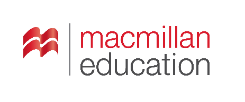 Kryteria oceniania proponowane przez wydawnictwo Macmillan zostały sformułowane według założeń Nowej Podstawy Programowej i uwzględniają środki językowe, czytanie, słuchanie, pisanie, mówienie, reagowanie oraz przetwarzanie tekstu. Kryteria obejmują zakres ocen 2–5, nie uwzględniając oceny 1 (niedostateczna) i 6 (celująca). Ocenę celującą otrzymuje uczeń, który wykracza poza wymagania na ocenę bardzo dobrą, zaś uczeń, który nie spełnia wymagań na ocenę dopuszczającą, otrzymuje ocenę niedostateczną. Poniższe kryteria są jedynie propozycją oceniania uczniów. Nauczyciel powinien dostosować je do potrzeb wynikających z możliwości swoich klas oraz do przyjętego w szkole systemu oceniania.KRYTERIA OCENIANIAUNIT 1 CzłowiekUmiejętności uczniaUmiejętności uczniaUmiejętności uczniaUmiejętności uczniaOcenaOcena2345Środki językoweSłownictwo- słabo zna i z trudem posługuje się słownictwem w zakresie tematów: CZŁOWIEK: dane personalne, wygląd zewnętrzny, cechy charakteru, uczucia i emocje, umiejętności i zainteresowania, społeczny i osobisty system wartości, autorytety, poczucie tożsamości; ŻYCIE PRYWATNE: formy spędzania czasu wolnego- częściowo zna i częściowo poprawnie posługuje się słownictwem w zakresie tematów: CZŁOWIEK: dane personalne, wygląd zewnętrzny, cechy charakteru, uczucia i emocje, umiejętności i zainteresowania, społeczny i osobisty system wartości, autorytety, poczucie tożsamości; ŻYCIE PRYWATNE: formy spędzania czasu wolnego - dobrze zna i zazwyczaj poprawnie posługuje się słownictwem w zakresie tematów: CZŁOWIEK: dane personalne, wygląd zewnętrzny, cechy charakteru, uczucia i emocje, umiejętności i zainteresowania, społeczny i osobisty system wartości, autorytety, poczucie tożsamości; ŻYCIE PRYWATNE: formy spędzania czasu wolnego- bardzo dobrze zna i swobodnie posługuje się słownictwem w zakresie tematów: CZŁOWIEK: dane personalne, wygląd zewnętrzny, cechy charakteru, uczucia i emocje, umiejętności i zainteresowania, społeczny i osobisty system wartości, autorytety, poczucie tożsamości; ŻYCIE PRYWATNE: formy spędzania czasu wolnego Środki językoweGramatyka- słabo zna zasady tworzenia i użycia czasów teraźniejszych present simple i present continuous w odniesieniu do teraźniejszości i przyszłości; popełnia liczne błędy stosując je w zdaniach twierdzących, przeczących i pytaniach - zna zasady tworzenia i użycia czasów teraźniejszych present simple i present continuous w odniesieniu do teraźniejszości i przyszłości, a także częściowo poprawnie stosuje je w zdaniach twierdzących, przeczących i pytaniach - zna zasady tworzenia i użycia czasów teraźniejszych present simple i present continuous w odniesieniu do teraźniejszości i przyszłości i popełniając nieliczne błędy stosuje je w zdaniach twierdzących, przeczących i pytaniach- zna zasady tworzenia i użycia czasów teraźniejszych present simple i present continuous w odniesieniu do teraźniejszości i przyszłości i poprawnie stosuje je w zdaniach twierdzących, przeczących i pytaniachUmiejętności językoweCzytaniez trudem i nie zawsze poprawnie:- określa główną myśl fragmentów tekstu- określa kontekst wypowiedzi- rozpoznaje związki między poszczególnymi fragmentami tekstu- odróżnia informacje o faktach od opiniiczęściowo poprawnie:- określa główną myśl fragmentów tekstu- określa kontekst wypowiedzi- rozpoznaje związki między poszczególnymi fragmentami tekstu- odróżnia informacje o faktach od opiniizazwyczaj poprawnie:- określa główną myśl fragmentów tekstu- określa kontekst wypowiedzi- rozpoznaje związki między poszczególnymi fragmentami tekstu- odróżnia informacje o faktach od opiniipoprawnie:- określa główną myśl fragmentów tekstu- określa kontekst wypowiedzi- rozpoznaje związki między poszczególnymi fragmentami tekstu- odróżnia informacje o faktach od opiniiUmiejętności językoweSłuchaniez trudem i nie zawsze poprawnie: - określa intencje nadawcy wypowiedzi- znajduje w wypowiedzi określone informacjeczęściowo poprawnie:- określa intencje nadawcy wypowiedzi- znajduje w wypowiedzi określone informacjezazwyczaj poprawnie:- określa intencje nadawcy wypowiedzi- znajduje w wypowiedzi określone informacje poprawnie:- określa intencje nadawcy wypowiedzi- znajduje w wypowiedzi określone informacjeUmiejętności językowePisaniez pomocą nauczyciela, wykorzystując podany tekst wzorcowy i stosując podstawowe słownictwo oraz bardzo proste struktury, z trudem:- opisuje zjawiska- opowiada o doświadczeniach z przeszłości i teraźniejszości- przedstawia fakty z teraźniejszości i przeszłości- wyraża i uzasadnia swoje opinie i poglądy, ustosunkowuje się do opinii i poglądów innych osób- stosuje zasady konstruowania tekstów o różnym charakterze (artykuł) - stosuje formalny lub nieformalny styl wypowiedzi adekwatnie do sytuacji;liczne błędy często zakłócają komunikację z niewielką pomocą nauczyciela, wykorzystując podany tekst wzorcowy oraz stosując podstawowe słownictwo i proste struktury:- opisuje zjawiska- opowiada o doświadczeniach z przeszłości i teraźniejszości- przedstawia fakty z teraźniejszości i przeszłości- wyraża i uzasadnia swoje opinie i poglądy, ustosunkowuje się do opinii i poglądów innych osób- stosuje zasady konstruowania tekstów o różnym charakterze (artykuł)- stosuje formalny lub nieformalny styl wypowiedzi adekwatnie do sytuacji;dość liczne błędy częściowo zakłócają komunikacjęstosując dość urozmaicone słownictwo oraz nieco bardziej złożone struktury, samodzielnie:- opisuje zjawiska- opowiada o doświadczeniach z przeszłości i teraźniejszości- przedstawia fakty z teraźniejszości i przeszłości- wyraża i uzasadnia swoje opinie i poglądy, ustosunkowuje się do opinii i poglądów innych osób- stosuje zasady konstruowania tekstów o różnym charakterze (artykuł)- stosuje formalny lub nieformalny styl wypowiedzi adekwatnie do sytuacji;nieliczne błędy na ogół nie zaburzają komunikacjistosując rozbudowane słownictwo oraz bardziej złożone struktury, samodzielnie i z łatwością:- opisuje zjawiska- opowiada o doświadczeniach z przeszłości i teraźniejszości- przedstawia fakty z teraźniejszości i przeszłości- wyraża i uzasadnia swoje opinie i poglądy, ustosunkowuje się do opinii i poglądów innych osób- stosuje zasady konstruowania tekstów o różnym charakterze (artykuł) - stosuje formalny lub nieformalny styl wypowiedzi adekwatnie do sytuacji;sporadyczne błędy nie zaburzają komunikacjiUmiejętności językoweMówieniez trudnością, stosując podstawowe słownictwo i struktury oraz popełniając liczne błędy często zakłócające komunikację:- opisuje ludzi i przedmioty- opowiada o czynnościach, doświadczeniach i wydarzeniach z przeszłości i teraźniejszości- przedstawia fakty z teraźniejszości- wyraża i uzasadnia swoje opinie i poglądy, ustosunkowuje się do opinii i poglądów innych osób- wyraża i opisuje uczucia i emocje - przedstawia w logicznym porządku argumenty za i przeciw danym rozwiązaniomstosując podstawowe słownictwo i struktury oraz popełniając dość liczne błędy częściowo zakłócające komunikację:- opisuje ludzi i przedmioty- opowiada o czynnościach, doświadczeniach i wydarzeniach z przeszłości i teraźniejszości- przedstawia fakty z teraźniejszości- wyraża i uzasadnia swoje opinie i poglądy, ustosunkowuje się do opinii i poglądów innych osób- wyraża i opisuje uczucia i emocje- przedstawia w logicznym porządku argumenty za i przeciw danym rozwiązaniomzazwyczaj poprawnie, stosując dość rozbudowane słownictwo i bardziej złożone struktury:- opisuje ludzi i przedmioty- opowiada o czynnościach, doświadczeniach i wydarzeniach z przeszłości i teraźniejszości- przedstawia fakty z teraźniejszości- wyraża i uzasadnia swoje opinie i poglądy, ustosunkowuje się do opinii i poglądów innych osób- wyraża i opisuje uczucia i emocje- przedstawia w logicznym porządku argumenty za i przeciw danym rozwiązaniompoprawnie i swobodnie, stosując rozbudowane słownictwo i bardziej złożone struktury:- opisuje ludzi i przedmioty- opowiada o czynnościach, doświadczeniach i wydarzeniach z przeszłości i teraźniejszości- przedstawia fakty z teraźniejszości- wyraża i uzasadnia swoje opinie i poglądy, ustosunkowuje się do opinii i poglądów innych osób- wyraża i opisuje uczucia i emocje- przedstawia w logicznym porządku argumenty za i przeciw danym rozwiązaniomUmiejętności językoweReagowanieużywając podstawowe wyrażenia i popełniając liczne błędy często zakłócające komunikację:- uzyskuje i przekazuje informacje i wyjaśnienia- wyraża swoje opinie i uzasadnia je, pyta o opinie, zgadza się lub nie zgadza się z opiniami innych osób, wyraża wątpliwość- wyraża i uzasadnia swoje upodobania i preferencje, pyta o upodobania i preferencje- proponuje, przyjmuje i odrzuca propozycje, zachęca, prowadzi negocjacje- udziela rady, prosi o radę- wyraża prośbęużywając podstawowe wyrażenia i popełniając dość liczne błędy częściowo zakłócające komunikację:- uzyskuje i przekazuje informacje i wyjaśnienia- wyraża swoje opinie i uzasadnia je, pyta o opinie, zgadza się lub nie zgadza się z opiniami innych osób, wyraża wątpliwość- wyraża i uzasadnia swoje upodobania i preferencje, pyta o upodobania i preferencje- proponuje, przyjmuje i odrzuca propozycje, zachęca, prowadzi negocjacje- udziela rady, prosi o radę- wyraża prośbęzazwyczaj poprawnie i dość swobodnie:- uzyskuje i przekazuje informacje i wyjaśnienia- wyraża swoje opinie i uzasadnia je, pyta o opinie, zgadza się lub nie zgadza się z opiniami innych osób, wyraża wątpliwość- wyraża i uzasadnia swoje upodobania i preferencje, pyta o upodobania i preferencje- proponuje, przyjmuje i odrzuca propozycje, zachęca, prowadzi negocjacje- udziela rady, prosi o radę- wyraża prośbęswobodnie i poprawnie:- uzyskuje i przekazuje informacje i wyjaśnienia- wyraża swoje opinie i uzasadnia je, pyta o opinie, zgadza się lub nie zgadza się z opiniami innych osób, wyraża wątpliwość- wyraża i uzasadnia swoje upodobania i preferencje, pyta o upodobania i preferencje- proponuje, przyjmuje i odrzuca propozycje, zachęca, prowadzi negocjacje- udziela rady, prosi o radę- wyraża prośbęUmiejętności językowePrzetwarzanie tekstu- z trudem przekazuje w języku angielskim informacje zawarte w materiałach wizualnych- popełniając liczne błędy, przekazuje w języku angielskim informacje sformułowane w tym języku - z trudem i popełniając liczne błędy przekazuje w języku angielskim informacje sformułowane w języku polskim- z pewną pomocą przekazuje w języku angielskim informacje zawarte w materiałach wizualnych- częściowo poprawnie przekazuje w języku angielskim informacje sformułowane w tym języku- częściowo poprawnie przekazuje w języku angielskim informacje sformułowane w języku polskim- dość swobodnie przekazuje w języku angielskim informacje zawarte w materiałach wizualnych- zazwyczaj poprawnie przekazuje w języku angielskim informacje sformułowane w tym języku- zazwyczaj poprawnie przekazuje w języku angielskim informacje sformułowane w języku polskim- swobodnie przekazuje w języku angielskim informacje zawarte w materiałach wizualnych- poprawnie i z łatwością przekazuje w języku angielskim informacje sformułowane w tym języku- poprawnie i z łatwością przekazuje w języku angielskim informacje sformułowane w języku polskimUmiejętności językoweInne- z trudem wykorzystuje techniki samodzielnej pracy nad językiem- nie zawsze współdziała w grupie- z trudnością stosuje strategie komunikacyjne i kompensacyjne- posiada bardzo ograniczoną świadomość językową- częściowo poprawnie wykorzystuje techniki samodzielnej pracy nad językiem- na ogół stara się współdziałać w grupie- z pewną pomocą stosuje strategie komunikacyjne i kompensacyjne- posiada ograniczoną świadomość językową- dość swobodnie wykorzystuje techniki samodzielnej pracy nad językiem- zazwyczaj aktywnie współdziała w grupie- zazwyczaj z powodzeniem stosuje strategie komunikacyjne i kompensacyjne- posiada zadowalającą świadomość językową- swobodnie wykorzystuje techniki samodzielnej pracy nad językiem- aktywnie współdziała w grupie- z łatwością stosuje strategie komunikacyjne i kompensacyjne- posiada bardzo dobrą świadomość językowąUNIT 2 Miejsce zamieszkaniaUmiejętności uczniaUmiejętności uczniaUmiejętności uczniaUmiejętności uczniaOcenaOcena2345Środki językoweSłownictwo- słabo zna i z trudem posługuje się słownictwem w zakresie tematu MIEJSCE ZAMIESZKANIA: dom i jego okolice, pomieszczenia i wyposażenie domu, prace domowe, wynajmowanie, kupno i sprzedaż mieszkania, przeprowadzka, architektura- częściowo zna i częściowo poprawnie posługuje się słownictwem w zakresie tematu MIEJSCE ZAMIESZKANIA: dom i jego okolice, pomieszczenia i wyposażenie domu, prace domowe, wynajmowanie, kupno i sprzedaż mieszkania, przeprowadzka, architektura- dobrze zna i zazwyczaj poprawnie posługuje się słownictwem w zakresie tematu MIEJSCE ZAMIESZKANIA: dom i jego okolice, pomieszczenia i wyposażenie domu, prace domowe, wynajmowanie, kupno i sprzedaż mieszkania, przeprowadzka, architektura- bardzo dobrze zna i swobodnie posługuje się słownictwem w zakresie tematu MIEJSCE ZAMIESZKANIA: dom i jego okolice, pomieszczenia i wyposażenie domu, prace domowe, wynajmowanie, kupno i sprzedaż mieszkania, przeprowadzka, architekturaŚrodki językoweGramatyka- słabo zna zasady tworzenia i stosowania czasów przeszłych (past simple, past continuous, past perfect i past perfect continuous) i popełniając liczne błędy posługuje się nimi w wypowiedziach - słabo zna zasady tworzenia zdań twierdzących, przeczących i pytań z konstrukcją used to do oraz would do w odniesieniu do przeszłości; popełniając liczne błędy stosuje je w wypowiedziach- częściowo zna zasady tworzenia i stosowania czasów przeszłych (past simple, past continuous i past perfect past perfect continuous) i popełniając dość liczne błędy posługuje się nimi w wypowiedziach- częściowo zna zasady tworzenia zdań twierdzących, przeczących oraz pytań z konstrukcją used to do oraz would do w odniesieniu do przeszłości i popełniając dość liczne błędy stosuje je w wypowiedziach-- zna zasady tworzenia i stosowania czasów przeszłych (past simple, past continuous, past perfect i past perfect continuous ) i zazwyczaj poprawnie stosuje je w wypowiedziach- zna zasady tworzenia zdań twierdzących, przeczących i pytań z konstrukcją used to do oraz would do w odniesieniu do przeszłości; zazwyczaj poprawnie stosuje je w wypowiedziach- zna zasady tworzenia i stosowania czasów przeszłych (past simple, past continuous, past perfect i past perfect continuous) i poprawnie stosuje je w wypowiedziach- zna zasady tworzenia zdań twierdzących, przeczących i pytań z konstrukcją used to do oraz would do w odniesieniu do przeszłości; poprawnie stosuje je w wypowiedziach Umiejętności językoweCzytaniez trudem i nie zawsze poprawnie:- znajduje w tekście określone informacje- rozpoznaje związki między poszczególnymi częściami tekstuczęściowo poprawnie:- znajduje w tekście określone informacje- rozpoznaje związki między poszczególnymi częściami tekstuzazwyczaj poprawnie:- znajduje w tekście określone informacje- rozpoznaje związki między poszczególnymi częściami tekstupoprawnie:- znajduje w tekście określone informacje- rozpoznaje związki między poszczególnymi częściami tekstuUmiejętności językoweSłuchaniez trudem i nie zawsze poprawnie:- określa myśl główną wypowiedzi- określa intencje nadawcy wypowiedzi- określa kontekst wypowiedzi- znajduje w wypowiedzi określone informacje- odróżnia informacje o faktach od opiniiczęściowo poprawnie:- określa myśl główną wypowiedzi- określa intencje nadawcy wypowiedzi- określa kontekst wypowiedzi- znajduje w wypowiedzi określone informacje- odróżnia informacje o faktach od opiniizazwyczaj poprawnie:- określa myśl główną wypowiedzi- określa intencje nadawcy wypowiedzi- określa kontekst wypowiedzi- znajduje w wypowiedzi określone informacje- odróżnia informacje o faktach od opiniipoprawnie:- określa myśl główną wypowiedzi- określa intencje nadawcy wypowiedzi- określa kontekst wypowiedzi- znajduje w wypowiedzi określone informacje- odróżnia informacje o faktach od opiniiUmiejętności językowePisaniez pomocą nauczyciela, wykorzystując podany tekst wzorcowy i stosując podstawowe słownictwo oraz bardzo proste struktury, z trudem:- opowiada o czynnościach, doświadczeniach i wydarzeniach z przeszłości i teraźniejszości- przedstawia fakty z teraźniejszości - opisuje upodobania- wyraża i uzasadnia swoje opinie i poglądy- stosuje zasady konstruowania tekstów o różnym charakterze (list formalny)- stosuje formalny lub nieformalny styl wypowiedzi adekwatnie do sytuacji;liczne błędy często zakłócają komunikacjęz niewielką pomocą nauczyciela i wykorzystując podany tekst wzorcowy oraz stosując podstawowe słownictwo i proste struktury:- opowiada o czynnościach, doświadczeniach i wydarzeniach z przeszłości i teraźniejszości- przedstawia fakty z teraźniejszości - opisuje upodobania- wyraża i uzasadnia swoje opinie i poglądy- stosuje zasady konstruowania tekstów o różnym charakterze (list formalny)- stosuje formalny lub nieformalny styl wypowiedzi adekwatnie do sytuacji;dość liczne błędy częściowo zakłócają komunikacjęstosując dość urozmaicone słownictwo oraz nieco bardziej złożone struktury, samodzielnie: - opowiada o czynnościach, doświadczeniach i wydarzeniach z przeszłości i teraźniejszości- przedstawia fakty z teraźniejszości - opisuje upodobania- wyraża i uzasadnia swoje opinie i poglądy- stosuje zasady konstruowania tekstów o różnym charakterze (list formalny)- stosuje formalny lub nieformalny styl wypowiedzi adekwatnie do sytuacji;nieliczne błędy na ogół nie zaburzają komunikacjistosując rozbudowane słownictwo oraz bardziej złożone struktury, samodzielnie i z łatwością: - opowiada o czynnościach, doświadczeniach i wydarzeniach z przeszłości i teraźniejszości- przedstawia fakty z teraźniejszości - opisuje upodobania- wyraża i uzasadnia swoje opinie i poglądy- stosuje zasady konstruowania tekstów o różnym charakterze (list formalny)- stosuje formalny lub nieformalny styl wypowiedzi adekwatnie do sytuacji;sporadyczne błędy nie zaburzają komunikacjiUmiejętności językoweMówieniez trudnością, stosując podstawowe słownictwo i struktury oraz popełniając liczne błędy często zakłócające komunikację:- opisuje ludzi, przedmioty, miejsca i zjawiska- opowiada o czynnościach, doświadczeniach i wydarzeniach z przeszłości i teraźniejszości- przedstawia fakty z teraźniejszości- przedstawia intencje, marzenia i plany na przyszłość- opisuje upodobania- wyraża i uzasadnia swoje opinie i poglądy- opisuje uczucia i emocje- przedstawia w logicznym porządku argumenty za i przeciw danym rozwiązaniomstosując podstawowe słownictwo i struktury oraz popełniając dość liczne błędy częściowo zakłócające komunikację:- opisuje ludzi, przedmioty, miejsca i zjawiska- opowiada o czynnościach, doświadczeniach i wydarzeniach z przeszłości i teraźniejszości- przedstawia fakty z teraźniejszości- przedstawia intencje, marzenia i plany na przyszłość- opisuje upodobania- wyraża i uzasadnia swoje opinie i poglądy- opisuje uczucia i emocje- przedstawia w logicznym porządku argumenty za i przeciw danym rozwiązaniomzazwyczaj poprawnie, stosując dość rozbudowane słownictwo i bardziej złożone struktury:- opisuje ludzi, przedmioty, miejsca i zjawiska- opowiada o czynnościach, doświadczeniach i wydarzeniach z przeszłości i teraźniejszości- przedstawia fakty z teraźniejszości- przedstawia intencje, marzenia i plany na przyszłość- opisuje upodobania- wyraża i uzasadnia swoje opinie i poglądy- opisuje uczucia i emocje- przedstawia w logicznym porządku argumenty za i przeciw danym rozwiązaniompoprawnie i swobodnie, stosując rozbudowane słownictwo i bardziej złożone struktury:- opisuje ludzi, przedmioty, miejsca i zjawiska- opowiada o czynnościach, doświadczeniach i wydarzeniach z przeszłości i teraźniejszości- przedstawia fakty z teraźniejszości- przedstawia intencje, marzenia i plany na przyszłość- opisuje upodobania- wyraża i uzasadnia swoje opinie i poglądy- opisuje uczucia i emocje- przedstawia w logicznym porządku argumenty za i przeciw danym rozwiązaniomUmiejętności językoweReagowaniez trudem, używając prostych wyrażeń i popełniając liczne błędy:- uzyskuje i przekazuje informacje i wyjaśnienia- wyraża i uzasadnia swoje upodobania i preferencje, pyta o upodobania i preferencje- proponuje, przyjmuje i odrzuca propozycje, zachęca- stosuje zwroty i formy grzecznościoweużywając prostych wyrażeń, częściowo poprawnie:- uzyskuje i przekazuje informacje i wyjaśnienia- wyraża i uzasadnia swoje upodobania i preferencje, pyta o upodobania i preferencje- proponuje, przyjmuje i odrzuca propozycje, zachęca- stosuje zwroty i formy grzecznościowezazwyczaj poprawnie:- uzyskuje i przekazuje informacje i wyjaśnienia- wyraża i uzasadnia swoje upodobania i preferencje, pyta o upodobania i preferencje- proponuje, przyjmuje i odrzuca propozycje, zachęca- stosuje zwroty i formy grzecznościoweswobodnie i poprawnie:- uzyskuje i przekazuje informacje i wyjaśnienia- wyraża i uzasadnia swoje upodobania i preferencje, pyta o upodobania i preferencje- proponuje, przyjmuje i odrzuca propozycje, zachęca- stosuje zwroty i formy grzecznościoweUmiejętności językowePrzetwarzanie tekstu- z trudem przekazuje w języku angielskim informacje zawarte w materiałach wizualnych- popełniając liczne błędy, przekazuje w języku angielskim informacje sformułowane w tym języku - z trudem i popełniając liczne błędy przekazuje w języku angielskim informacje sformułowane w języku polskim - z trudem i popełniając liczne błędy przedstawia publicznie w języku angielskim wcześniej przygotowany materiał- z trudem stosuje zmiany stylu tekstu- z pewną pomocą przekazuje w języku angielskim informacje zawarte w materiałach wizualnych- częściowo poprawnie przekazuje w języku angielskim informacje sformułowane w tym języku - częściowo poprawnie przekazuje w języku angielskim informacje sformułowane w języku polskim- częściowo poprawnie przedstawia publicznie w języku angielskim wcześniej przygotowany materiał- częściowo poprawnie stosuje zmiany stylu tekstu - dość swobodnie przekazuje w języku angielskim informacje zawarte w materiałach wizualnych- zazwyczaj poprawnie przekazuje w języku angielskim informacje sformułowane w tym języku - zazwyczaj poprawnie przekazuje w języku angielskim informacje sformułowane w języku polskim - dość swobodnie i zazwyczaj poprawnie przedstawia publicznie w języku angielskim wcześniej przygotowany materiał- na ogół poprawnie stosuje zmiany stylu tekstu- swobodnie przekazuje w języku angielskim informacje zawarte w materiałach wizualnych- poprawnie i z łatwością przekazuje w języku angielskim informacje sformułowane w tym języku - poprawnie i z łatwością przekazuje w języku angielskim informacje sformułowane w języku polskim - poprawnie i swobodnie przedstawia publicznie w języku angielskim wcześniej przygotowany materiał- poprawnie stosuje zmiany stylu tekstuUmiejętności językoweInne- z trudem wykorzystuje techniki samodzielnej pracy nad językiem- nie zawsze współdziała w grupie- z trudnością stosuje strategie komunikacyjne i kompensacyjne- z trudnością korzysta ze źródeł informacji w języku obcym, również za pomocą technologii informacyjno-komunikacyjnych- posiada bardzo ograniczoną świadomość językową- częściowo poprawnie wykorzystuje techniki samodzielnej pracy nad językiem- na ogół stara się współdziałać w grupie- z pewną pomocą stosuje strategie komunikacyjne i kompensacyjne- z pewną pomocą korzysta ze źródeł informacji w języku obcym, również za pomocą technologii informacyjno-komunikacyjnych- posiada ograniczoną świadomość językową- dość swobodnie wykorzystuje techniki samodzielnej pracy nad językiem- zazwyczaj aktywnie współdziała w grupie- zazwyczaj z powodzeniem stosuje strategie komunikacyjne i kompensacyjne- dość swobodnie korzysta ze źródeł informacji w języku obcym, również za pomocą technologii informacyjno-komunikacyjnych- posiada zadowalającą świadomość językową- swobodnie wykorzystuje techniki samodzielnej pracy nad językiem- aktywnie współdziała w grupie- z łatwością stosuje strategie komunikacyjne i kompensacyjne- swobodnie korzysta ze źródeł informacji w języku obcym, również za pomocą technologii informacyjno-komunikacyjnych- posiada bardzo dobrą świadomość językowąUNIT 3 EdukacjaUmiejętności uczniaUmiejętności uczniaUmiejętności uczniaUmiejętności uczniaOcenaOcena2345Środki językoweSłownictwo- słabo zna i z trudem posługuje się słownictwem w zakresie tematów: EDUKACJA: szkoła i jej pomieszczenia, przedmioty nauczania; uczenie się, w tym uczenie się przez całe życie; przybory szkolne; oceny szkolne i wymagania; życie szkoły; zajęcia pozalekcyjne; system oświaty; ŻYCIE PTYWATNE: rodzina, znajomi i przyjaciele; święta i uroczystości- częściowo zna i częściowo poprawnie posługuje się słownictwem w zakresie tematów: EDUKACJA: szkoła i jej pomieszczenia, przedmioty nauczania; uczenie się, w tym uczenie się przez całe życie; przybory szkolne; oceny szkolne i wymagania; życie szkoły; zajęcia pozalekcyjne; system oświaty; ŻYCIE PTYWATNE: rodzina, znajomi i przyjaciele; święta i uroczystości- dobrze zna i zazwyczaj poprawnie posługuje się słownictwem w zakresie tematów: EDUKACJA: szkoła i jej pomieszczenia, przedmioty nauczania; uczenie się, w tym uczenie się przez całe życie; przybory szkolne; oceny szkolne i wymagania; życie szkoły; zajęcia pozalekcyjne; system oświaty; ŻYCIE PTYWATNE: rodzina, znajomi i przyjaciele; święta i uroczystości- bardzo dobrze zna i swobodnie posługuje się słownictwem w zakresie tematów: EDUKACJA: szkoła i jej pomieszczenia, przedmioty nauczania; uczenie się, w tym uczenie się przez całe życie; przybory szkolne; oceny szkolne i wymagania; życie szkoły; zajęcia pozalekcyjne; system oświaty; ŻYCIE PTYWATNE: rodzina, znajomi i przyjaciele; święta i uroczystościŚrodki językoweGramatyka- słabo zna zasady tworzenia i użycia czasów perfect (present perfect simple, present perfect continuous, past perfect simple, past perfect continuous); popełnia liczne błędy stosując je w zdaniach twierdzących, przeczących i pytaniach- popełniając liczne błędy stosuje przysłówki: already, still, yet, ever, never, always, so far w zdaniach w czasie present perfect- popełniając liczne błędy stosuje w zdaniach w czasie past perfect spójniki when, after, before, as soon as, until, by the time by przedstawić kolejność zdarzeń- zna zasady tworzenia i użycia czasów perfect (present perfect simple, present perfect continuous, past perfect simple, past perfect continuous), a także częściowo poprawnie stosuje je w zdaniach twierdzących, przeczących i pytaniach- częściowo poprawnie stosuje przysłówki: already, still, yet, ever, never, always, so far w zdaniach w czasie present perfect- częściowo poprawnie stosuje w zdaniach w czasie past perfect spójniki when, after, before, as soon as, until, by the time by przedstawić kolejność zdarzeń - zna zasady tworzenia i użycia czasów perfect (present perfect simple, present perfect continuous, past perfect simple, past perfect continuous) i popełniając nieliczne błędy stosuje je w zdaniach twierdzących, przeczących oraz pytaniach- popełniając nieliczne błędy stosuje przysłówki: already, still, yet, ever, never, always, so far w zdaniach w czasie present perfect- popełniając nieliczne błędy stosuje w zdaniach w czasie past perfect spójniki when, after, before, as soon as, until, by the time by przedstawić kolejność zdarzeń- zna zasady tworzenia i użycia czasów perfect (present perfect simple, present perfect continuous, past perfect simple, past perfect continuous), a także poprawnie stosuje je w zdaniach twierdzących, przeczących i pytaniach- poprawnie stosuje przysłówki: already, still, yet, ever, never, always, so far w zdaniach w czasie present perfect- poprawnie stosuje w zdaniach w czasie past perfect spójniki when, after, before, as soon as, until, by the time by przedstawić kolejność zdarzeń Umiejętności językoweCzytaniez trudem i nie zawsze poprawnie:- znajduje w tekście określone informacje- rozpoznaje związki między poszczególnymi fragmentami tekstuczęściowo poprawnie:- znajduje w tekście określone informacje- rozpoznaje związki między poszczególnymi fragmentami tekstuzazwyczaj poprawnie:- znajduje w tekście określone informacje- rozpoznaje związki między poszczególnymi fragmentami tekstupoprawnie:- znajduje w tekście określone informacje- rozpoznaje związki między poszczególnymi fragmentami tekstuUmiejętności językoweSłuchaniez trudem i nie zawsze poprawnie: - znajduje w wypowiedzi określone informacjeczęściowo poprawnie:- znajduje w wypowiedzi określone informacjezazwyczaj poprawnie:- znajduje w wypowiedzi określone informacje poprawnie:- znajduje w wypowiedzi określone informacjeUmiejętności językowePisaniez pomocą nauczyciela, wykorzystując podany tekst wzorcowy i stosując podstawowe słownictwo oraz bardzo proste struktury, z trudem:- opowiada o doświadczeniach z przeszłości i teraźniejszości- przedstawia fakty z teraźniejszości i przeszłości - wyraża i uzasadnia swoje opinie i poglądy- stawia tezę, przedstawia w logicznym porządku argumenty za i przeciw danej tezie, kończy wypowiedź konkluzją- stosuje zasady konstruowania tekstów o różnym charakterze (rozprawka za i przeciw)- stosuje formalny lub nieformalny styl wypowiedzi adekwatnie do sytuacji;liczne błędy często zakłócają komunikacjęz niewielką pomocą nauczyciela, wykorzystując podany tekst wzorcowy oraz stosując podstawowe słownictwo i proste struktury: opowiada o doświadczeniach z przeszłości i teraźniejszości- przedstawia fakty z teraźniejszości i przeszłości - wyraża i uzasadnia swoje opinie i poglądy- stawia tezę, przedstawia w logicznym porządku argumenty za i przeciw danej tezie, kończy wypowiedź konkluzją- stosuje zasady konstruowania tekstów o różnym charakterze (rozprawka za i przeciw)- stosuje formalny lub nieformalny styl wypowiedzi adekwatnie do sytuacji; dość liczne błędy częściowo zakłócają komunikacjęstosując dość urozmaicone słownictwo oraz nieco bardziej złożone struktury, samodzielnie:- opowiada o doświadczeniach z przeszłości i teraźniejszości- przedstawia fakty z teraźniejszości i przeszłości - wyraża i uzasadnia swoje opinie i poglądy- stawia tezę, przedstawia w logicznym porządku argumenty za i przeciw danej tezie, kończy wypowiedź konkluzją- stosuje zasady konstruowania tekstów o różnym charakterze (rozprawka za i przeciw)- stosuje formalny lub nieformalny styl wypowiedzi adekwatnie do sytuacji;nieliczne błędy na ogół nie zaburzają komunikacjistosując rozbudowane słownictwo oraz bardziej złożone struktury, samodzielnie i z łatwością:- opowiada o doświadczeniach z przeszłości i teraźniejszości- przedstawia fakty z teraźniejszości i przeszłości - wyraża i uzasadnia swoje opinie i poglądy- stawia tezę, przedstawia w logicznym porządku argumenty za i przeciw danej tezie, kończy wypowiedź konkluzją- stosuje zasady konstruowania tekstów o różnym charakterze (rozprawka za i przeciw)- stosuje formalny lub nieformalny styl wypowiedzi adekwatnie do sytuacji;sporadyczne błędy nie zaburzają komunikacjiUmiejętności językoweMówieniez trudnością, stosując podstawowe słownictwo i struktury oraz popełniając liczne błędy często zakłócające komunikację:- opisuje ludzi, przedmioty i miejsca- opowiada o czynnościach, doświadczeniach i wydarzeniach z przeszłości i teraźniejszości- przedstawia fakty z teraźniejszości i przeszłości- przedstawia intencje i plany na przyszłość - wyraża i uzasadnia swoje opinie i poglądy- wyraża i opisuje uczucia i emocje - przedstawia w logicznym porządku argumenty za i przeciw danym rozwiązaniomstosując podstawowe słownictwo i struktury oraz popełniając dość liczne błędy częściowo zakłócające komunikację:- opisuje ludzi, przedmioty i miejsca- opowiada o czynnościach, doświadczeniach i wydarzeniach z przeszłości i teraźniejszości- przedstawia fakty z teraźniejszości i przeszłości- przedstawia intencje i plany na przyszłość - wyraża i uzasadnia swoje opinie i poglądy- wyraża i opisuje uczucia i emocje - przedstawia w logicznym porządku argumenty za i przeciw danym rozwiązaniomzazwyczaj poprawnie, stosując dość rozbudowane słownictwo i bardziej złożone struktury:- opisuje ludzi, przedmioty i miejsca- opowiada o czynnościach, doświadczeniach i wydarzeniach z przeszłości i teraźniejszości- przedstawia fakty z teraźniejszości i przeszłości- przedstawia intencje i plany na przyszłość - wyraża i uzasadnia swoje opinie i poglądy- wyraża i opisuje uczucia i emocje - przedstawia w logicznym porządku argumenty za i przeciw danym rozwiązaniompoprawnie i swobodnie, stosując rozbudowane słownictwo i bardziej złożone struktury:- opisuje ludzi, przedmioty i miejsca- opowiada o czynnościach, doświadczeniach i wydarzeniach z przeszłości i teraźniejszości- przedstawia fakty z teraźniejszości i przeszłości- przedstawia intencje i plany na przyszłość - wyraża i uzasadnia swoje opinie i poglądy- wyraża i opisuje uczucia i emocje - przedstawia w logicznym porządku argumenty za i przeciw danym rozwiązaniomUmiejętności językoweReagowanieużywając podstawowe wyrażenia i popełniając liczne błędy często zakłócające komunikację:- uzyskuje i przekazuje informacje i wyjaśnienia- wyraża i uzasadnia swoje upodobania i preferencje, pyta o upodobania i preferencje- proponuje, przyjmuje i odrzuca propozycje, zachęca- prosi o radę, udziela radyużywając podstawowe wyrażenia i popełniając dość liczne błędy częściowo zakłócające komunikację:-- uzyskuje i przekazuje informacje i wyjaśnienia- wyraża i uzasadnia swoje upodobania i preferencje, pyta o upodobania i preferencje- proponuje, przyjmuje i odrzuca propozycje, zachęca- prosi o radę, udziela radyzazwyczaj poprawnie i dość swobodnie:- uzyskuje i przekazuje informacje i wyjaśnienia- wyraża i uzasadnia swoje upodobania i preferencje, pyta o upodobania i preferencje- proponuje, przyjmuje i odrzuca propozycje, zachęca- prosi o radę, udziela radyswobodnie i poprawnie:- uzyskuje i przekazuje informacje i wyjaśnienia- wyraża i uzasadnia swoje upodobania i preferencje, pyta o upodobania i preferencje- proponuje, przyjmuje i odrzuca propozycje, zachęca- prosi o radę, udziela radyUmiejętności językowePrzetwarzanie tekstu- z trudem przekazuje w języku angielskim informacje zawarte w materiałach wizualnych- z trudem i popełniając liczne błędy przekazuje w języku angielskim informacje sformułowane w tym języku - z trudem i popełniając liczne błędy przekazuje w języku angielskim informacje sformułowane w języku polskim- z trudem i popełniając liczne błędy przedstawia publicznie w języku obcym wcześniej przygotowany materiał- z trudem i popełniając liczne błędy streszcza w języku obcym przeczytany tekst- z pewną pomocą przekazuje w języku angielskim informacje zawarte w materiałach wizualnych- częściowo poprawnie przekazuje w języku angielskim informacje sformułowane w tym języku - częściowo poprawnie przekazuje w języku angielskim informacje sformułowane w języku polskim- częściowo poprawnie przedstawia publicznie w języku obcym wcześniej przygotowany materiał - częściowo poprawnie streszcza w języku obcym przeczytany tekst- dość swobodnie przekazuje w języku angielskim informacje zawarte w materiałach wizualnych- zazwyczaj poprawnie przekazuje w języku angielskim informacje sformułowane w tym języku - zazwyczaj poprawnie przekazuje w języku angielskim informacje sformułowane w języku polskim - dość swobodnie i zazwyczaj poprawnie przedstawia publicznie w języku angielskim wcześniej przygotowany materiał- zazwyczaj poprawnie streszcza w języku obcym przeczytany tekst- swobodnie przekazuje w języku angielskim informacje zawarte w materiałach wizualnych- swobodnie i poprawnie przekazuje w języku angielskim informacje sformułowane w tym języku - poprawnie i z łatwością przekazuje w języku angielskim informacje sformułowane w języku polskim - swobodnie i poprawnie przedstawia publicznie w języku angielskim wcześniej przygotowany materiał- poprawnie streszcza w języku obcym przeczytany tekstUmiejętności językoweInne- z trudem wykorzystuje techniki samodzielnej pracy nad językiem- nie zawsze współdziała w grupie- z trudnością stosuje strategie komunikacyjne i kompensacyjne- posiada bardzo ograniczoną świadomość językową- częściowo poprawnie wykorzystuje techniki samodzielnej pracy nad językiem- na ogół stara się współdziałać w grupie- z pewną pomocą stosuje strategie komunikacyjne i kompensacyjne- posiada ograniczoną świadomość językową- dość swobodnie wykorzystuje techniki samodzielnej pracy nad językiem- zazwyczaj aktywnie współdziała w grupie- zazwyczaj z powodzeniem stosuje strategie komunikacyjne i kompensacyjne- posiada zadowalającą świadomość językową- swobodnie wykorzystuje techniki samodzielnej pracy nad językiem- aktywnie współdziała w grupie- z łatwością stosuje strategie komunikacyjne i kompensacyjne- posiada bardzo dobrą świadomość językowąUNIT 4 PracaUmiejętności uczniaUmiejętności uczniaUmiejętności uczniaUmiejętności uczniaOcenaOcena2345Środki językoweSłownictwo- słabo zna i z trudem posługuje się słownictwem w zakresie tematu PRACA: zawody i związane z nimi czynności i obowiązki, miejsce pracy, praca dorywcza, kariera zawodowa, rynek pracy, warunki pracy i zatrudnienia, mobilność zawodowa; EDUKACJA: uczenie się; ŻYCIE PRYWATNE: rodzina, znajomi i przyjaciele; PODRÓŻOWANIE I TURYSTYKA: wycieczki i zwiedzanie- częściowo zna i częściowo poprawnie posługuje się słownictwem w zakresie tematu PRACA: zawody i związane z nimi czynności i obowiązki, miejsce pracy, praca dorywcza, kariera zawodowa, rynek pracy, warunki pracy i zatrudnienia, mobilność zawodowa; EDUKACJA: uczenie się; ŻYCIE PRYWATNE: rodzina, znajomi i przyjaciele; PODRÓŻOWANIE I TURYSTYKA: wycieczki i zwiedzanie- dobrze zna i zazwyczaj poprawnie posługuje się słownictwem w zakresie tematu PRACA: zawody i związane z nimi czynności i obowiązki, miejsce pracy, praca dorywcza, kariera zawodowa, rynek pracy, warunki pracy i zatrudnienia, mobilność zawodowa; EDUKACJA: uczenie się; ŻYCIE PRYWATNE: rodzina, znajomi i przyjaciele; PODRÓŻOWANIE I TURYSTYKA: wycieczki i zwiedzanie- bardzo dobrze zna i swobodnie posługuje się słownictwem w zakresie tematu PRACA: zawody i związane z nimi czynności i obowiązki, miejsce pracy, praca dorywcza, kariera zawodowa, rynek pracy, warunki pracy i zatrudnienia, mobilność zawodowa; EDUKACJA: uczenie się; ŻYCIE PRYWATNE: rodzina, znajomi i przyjaciele; PODRÓŻOWANIE I TURYSTYKA: wycieczki i zwiedzanieŚrodki językoweGramatyka- słabo zna zasady tworzenia i stosowania czasów przyszłych (future simple, future continuous future perfect, future perfect continuous), a także konstrukcji be going to oraz czasów present simple i present continuous w odniesieniu do przyszłości; popełniając liczne błędy posługuje się nimi w wypowiedziach - częściowo zna zasady tworzenia i stosowania czasów przyszłych (future simple, future continuous, future perfect, future perfect continuous), a także konstrukcji be going to oraz czasów present simple i present continuous w odniesieniu do przyszłości; popełniając dość liczne błędy posługuje się nimi w wypowiedziach- zna zasady tworzenia i stosowania czasów przyszłych (future simple, future continuous, future perfect, future perfect continuous), a także konstrukcji be going to oraz czasów present simple i present continuous w odniesieniu do przyszłości;zazwyczaj poprawnie stosuje je w wypowiedziach- zna zasady tworzenia i stosowania czasów przyszłych (future simple, future continuous, future perfect, future perfect continuous), a także konstrukcji be going to oraz czasów present simple i present continuous w odniesieniu do przyszłości; poprawnie stosuje je w wypowiedziach Umiejętności językoweCzytaniez trudem i nie zawsze poprawnie:- określa główną myśl fragmentów tekstu- znajduje w tekście określone informacje- rozpoznaje związki między poszczególnymi częściami tekstuczęściowo poprawnie:- określa główną myśl fragmentów tekstu- znajduje w tekście określone informacje- rozpoznaje związki między poszczególnymi częściami tekstuzazwyczaj poprawnie:- określa główną myśl fragmentów tekstu- znajduje w tekście określone informacje- rozpoznaje związki między poszczególnymi częściami tekstupoprawnie:- określa główną myśl fragmentów tekstu- znajduje w tekście określone informacje- rozpoznaje związki między poszczególnymi częściami tekstuUmiejętności językoweSłuchaniez trudem i nie zawsze poprawnie:- znajduje w wypowiedzi określone informacjeczęściowo poprawnie:- znajduje w wypowiedzi określone informacjezazwyczaj poprawnie:- znajduje w wypowiedzi określone informacjepoprawnie:- znajduje w wypowiedzi określone informacjeUmiejętności językowePisaniez pomocą nauczyciela, wykorzystując podany tekst wzorcowy i stosując podstawowe słownictwo oraz bardzo proste struktury, z trudem:- opisuje ludzi, miejsca i zjawiska- opowiada o czynnościach z przeszłości i teraźniejszości- przedstawia fakty z teraźniejszości- przedstawia intencje, marzenia, nadzieje i plany na przyszłość- wyraża pewność, przypuszczenie i wątpliwości dotyczące zdarzeń z teraźniejszości i przyszłości - stosuje zasady konstruowania tekstów o różnym charakterze (list formalny)- stosuje formalny lub nieformalny styl wypowiedzi adekwatnie do sytuacji;liczne błędy często zakłócają komunikacjęz niewielką pomocą nauczyciela i wykorzystując podany tekst wzorcowy oraz stosując podstawowe słownictwo i proste struktury:- opisuje ludzi, miejsca i zjawiska- opowiada o czynnościach z przeszłości i teraźniejszości- przedstawia fakty z teraźniejszości- przedstawia intencje, marzenia, nadzieje i plany na przyszłość- wyraża pewność, przypuszczenie i wątpliwości dotyczące zdarzeń z teraźniejszości i przyszłości  - stosuje zasady konstruowania tekstów o różnym charakterze (list formalny)- stosuje formalny lub nieformalny styl wypowiedzi adekwatnie do sytuacji;dość liczne błędy częściowo zakłócają komunikacjęstosując dość urozmaicone słownictwo oraz nieco bardziej złożone struktury, samodzielnie: - opisuje ludzi, miejsca i zjawiska- opowiada o czynnościach z przeszłości i teraźniejszości- przedstawia fakty z teraźniejszości- przedstawia intencje, marzenia, nadzieje i plany na przyszłość- wyraża pewność, przypuszczenie i wątpliwości dotyczące zdarzeń z teraźniejszości i przyszłości - stosuje zasady konstruowania tekstów o różnym charakterze (list formalny)- stosuje formalny lub nieformalny styl wypowiedzi adekwatnie do sytuacji;nieliczne błędy na ogół nie zaburzają komunikacjistosując rozbudowane słownictwo oraz bardziej złożone struktury, samodzielnie i z łatwością: - opisuje ludzi, miejsca i zjawiska- opowiada o czynnościach z przeszłości i teraźniejszości- przedstawia fakty z teraźniejszości- przedstawia intencje, marzenia, nadzieje i plany na przyszłość- wyraża pewność, przypuszczenie i wątpliwości dotyczące zdarzeń z teraźniejszości i przyszłości - stosuje zasady konstruowania tekstów o różnym charakterze (list formalny)- stosuje formalny lub nieformalny styl wypowiedzi adekwatnie do sytuacji;sporadyczne błędy nie zaburzają komunikacjiUmiejętności językoweMówieniez trudnością, stosując podstawowe słownictwo i struktury oraz popełniając liczne błędy często zakłócające komunikację:- opisuje ludzi, przedmioty, miejsca i zjawiska - opowiada o czynnościach, doświadczeniach i wydarzeniach z przeszłości i teraźniejszości- przedstawia fakty z teraźniejszości- przedstawia intencje, marzenia, nadzieje i plany na przyszłość- wyraża i uzasadnia swoje opinie i poglądy- opisuje uczucia i emocje- przedstawia w logicznym porządku argumenty za i przeciw danemu rozwiązaniu- wyraża pewność, przypuszczenie, wątpliwości dotyczące zdarzeń z teraźniejszości i przyszłościstosując podstawowe słownictwo i struktury oraz popełniając dość liczne błędy częściowo zakłócające komunikację:- opisuje ludzi, przedmioty, miejsca i zjawiska- opowiada o czynnościach, doświadczeniach i wydarzeniach z przeszłości i teraźniejszości- przedstawia fakty z teraźniejszości- przedstawia intencje, marzenia, nadzieje i plany na przyszłość- wyraża i uzasadnia swoje opinie i poglądy- opisuje uczucia i emocje- przedstawia w logicznym porządku argumenty za i przeciw danemu rozwiązaniu- wyraża pewność, przypuszczenie, wątpliwości dotyczące zdarzeń z teraźniejszości i przyszłościzazwyczaj poprawnie, stosując dość rozbudowane słownictwo i bardziej złożone struktury:- opisuje ludzi, przedmioty, miejsca i zjawiska- opowiada o czynnościach, doświadczeniach i wydarzeniach z przeszłości i teraźniejszości- przedstawia fakty z teraźniejszości- przedstawia intencje, marzenia, nadzieje i plany na przyszłość- wyraża i uzasadnia swoje opinie i poglądy- opisuje uczucia i emocje- przedstawia w logicznym porządku argumenty za i przeciw danemu rozwiązaniu- wyraża pewność, przypuszczenie, wątpliwości dotyczące zdarzeń z teraźniejszości i przyszłościpoprawnie i swobodnie, stosując rozbudowane słownictwo i bardziej złożone struktury:- opisuje ludzi, przedmioty, miejsca i zjawiska- opowiada o czynnościach, doświadczeniach i wydarzeniach z przeszłości i teraźniejszości- przedstawia fakty z teraźniejszości- przedstawia intencje, marzenia, nadzieje i plany na przyszłość- wyraża i uzasadnia swoje opinie i poglądy- opisuje uczucia i emocje- przedstawia w logicznym porządku argumenty za i przeciw danemu rozwiązaniu- wyraża pewność, przypuszczenie, wątpliwości dotyczące zdarzeń z teraźniejszości i przyszłościUmiejętności językoweReagowaniez trudem, używając prostych wyrażeń i popełniając liczne błędy:- rozpoczyna, prowadzi i kończy rozmowę- uzyskuje i przekazuje informacje i wyjaśnienia- wyraża i uzasadnia swoje upodobania, preferencje, intencje i pragnienia, pyta o upodobania, preferencje intencje i pragnienia innych osób- proponuje, przyjmuje i odrzuca propozycje- stosuje zwroty i formy grzecznościoweużywając prostych wyrażeń, częściowo poprawnie:- rozpoczyna, prowadzi i kończy rozmowę- uzyskuje i przekazuje informacje i wyjaśnienia- wyraża i uzasadnia swoje upodobania, preferencje, intencje i pragnienia, pyta o upodobania, preferencje intencje i pragnienia innych osób- proponuje, przyjmuje i odrzuca propozycje- stosuje zwroty i formy grzecznościowezazwyczaj poprawnie:- rozpoczyna, prowadzi i kończy rozmowę- uzyskuje i przekazuje informacje i wyjaśnienia- wyraża i uzasadnia swoje upodobania, preferencje, intencje i pragnienia, pyta o upodobania, preferencje intencje i pragnienia innych osób- proponuje, przyjmuje i odrzuca propozycje- stosuje zwroty i formy grzecznościoweswobodnie i poprawnie:- rozpoczyna, prowadzi i kończy rozmowę- uzyskuje i przekazuje informacje i wyjaśnienia- wyraża i uzasadnia swoje upodobania, preferencje, intencje i pragnienia, pyta o upodobania, preferencje intencje i pragnienia innych osób- proponuje, przyjmuje i odrzuca propozycje- stosuje zwroty i formy grzecznościoweUmiejętności językowePrzetwarzanie tekstu- z trudem przekazuje w języku angielskim informacje zawarte w materiałach wizualnych- z trudem i popełniając liczne błędy przekazuje w języku angielskim informacje sformułowane w tym języku- z trudem i popełniając liczne błędy przekazuje w języku angielskim informacje sformułowane w języku polskim - z trudem i popełniając liczne błędy stosuje zmiany stylu tekstu- z pewną pomocą przekazuje w języku angielskim informacje zawarte w materiałach wizualnych- częściowo poprawnie przekazuje w języku angielskim informacje sformułowane w tym języku - częściowo poprawnie przekazuje w języku angielskim informacje sformułowane w języku polskim- częściowo poprawnie stosuje zmiany stylu tekstu- dość swobodnie przekazuje w języku angielskim informacje zawarte w materiałach wizualnych - zazwyczaj poprawnie przekazuje w języku angielskim informacje sformułowane w tym języku- zazwyczaj poprawnie przekazuje w języku angielskim informacje sformułowane w języku polskim - zazwyczaj poprawnie stosuje zmiany stylu tekstu- swobodnie przekazuje w języku angielskim informacje zawarte w materiałach wizualnych- poprawnie i z łatwością przekazuje w języku angielskim informacje sformułowane w tym języku- poprawnie i z łatwością przekazuje w języku angielskim informacje sformułowane w języku polskim - swobodnie i poprawnie stosuje zmiany stylu tekstuUmiejętności językoweInne- z trudem wykorzystuje techniki samodzielnej pracy nad językiem- nie zawsze współdziała w grupie- z trudnością stosuje strategie komunikacyjne i kompensacyjne- posiada bardzo ograniczoną świadomość językową- częściowo poprawnie wykorzystuje techniki samodzielnej pracy nad językiem- na ogół stara się współdziałać w grupie- z pewną pomocą stosuje strategie komunikacyjne i kompensacyjne- posiada ograniczoną świadomość językową- dość swobodnie wykorzystuje techniki samodzielnej pracy nad językiem- zazwyczaj aktywnie współdziała w grupie- zazwyczaj z powodzeniem stosuje strategie komunikacyjne i kompensacyjne- posiada zadowalającą świadomość językową- swobodnie wykorzystuje techniki samodzielnej pracy nad językiem- aktywnie współdziała w grupie- z łatwością stosuje strategie komunikacyjne i kompensacyjne- posiada bardzo dobrą świadomość językowąUNIT 5 Życie prywatneUmiejętności uczniaUmiejętności uczniaUmiejętności uczniaUmiejętności uczniaOcenaOcena2345Środki językoweSłownictwo- słabo zna i z trudem posługuje się słownictwem w zakresie tematów: CZŁOWIEK: uczucia i emocje; ŻYCIE PRRYWATNE: rodzina, znajomi i przyjaciele; czynności życia codziennego; formy spędzania czasu wolnego; święta i uroczystości; styl życia, konflikty i problemy- częściowo zna i częściowo poprawnie posługuje się słownictwem w zakresie tematów: CZŁOWIEK: uczucia i emocje; ŻYCIE PRRYWATNE: rodzina, znajomi i przyjaciele; czynności życia codziennego; formy spędzania czasu wolnego; święta i uroczystości; styl życia, konflikty i problemy- dobrze zna i zazwyczaj poprawnie posługuje się słownictwem w zakresie tematów: CZŁOWIEK: uczucia i emocje; ŻYCIE PRRYWATNE: rodzina, znajomi i przyjaciele; czynności życia codziennego; formy spędzania czasu wolnego; święta i uroczystości; styl życia, konflikty i problemy- bardzo dobrze zna i swobodnie posługuje się słownictwem w zakresie tematów: CZŁOWIEK: uczucia i emocje; ŻYCIE PRRYWATNE: rodzina, znajomi i przyjaciele; czynności życia codziennego; formy spędzania czasu wolnego; święta i uroczystości; styl życia, konflikty i problemyŚrodki językoweGramatyka- słabo zna zasady tworzenia i użycia zdań twierdzących, przeczących i pytających z czasownikami modalnymi- popełniając liczne błędy, stosuje w zdaniach czasowniki can/could dla wyrażenia umiejętności, should/ought to dla udzielania rady, must/have to/need to dla wyrażenia obowiązku lub jego braku oraz could/may w pytaniach dla wyrażenia uprzejmej prośby (w tym prośby o pozwolenie), a także shall w pytaniach dla wyrażenia oferty lub propozycji - popełniając liczne błędy, stosuje czasowniki modalne must, might/may, can’t dla wyrażenia przypuszczenia odnośnie zdarzeń z teraźniejszości i przyszłości- częściowo zna zasady tworzenia i użycia zdań twierdzących, przeczących i pytających z czasownikami modalnymi- częściowo poprawnie stosuje w zdaniach czasowniki can/could dla wyrażenia umiejętności, should/ought to dla udzielania rady, must/have to/need to dla wyrażenia obowiązku lub jego braku oraz could/may w pytaniach dla wyrażenia uprzejmej prośby (w tym prośby o pozwolenie), a także shall w pytaniach dla wyrażenia oferty lub propozycji - częściowo poprawnie stosuje czasowniki modalne must, might/may, can’t dla wyrażenia przypuszczenia odnośnie zdarzeń z teraźniejszości i przyszłości- dobrze zna zasady tworzenia i użycia zdań twierdzących, przeczących i pytających z czasownikami modalnymi- popełniając nieliczne błędy stosuje w zdaniach czasowniki can/could dla wyrażenia umiejętności, should/ought to dla udzielania rady, must/have to/need to dla wyrażenia obowiązku lub jego braku oraz could/may w pytaniach dla wyrażenia uprzejmej prośby (w tym prośby o pozwolenie), a także shall w pytaniach dla wyrażenia oferty lub propozycji - popełniając nieliczne błędy stosuje czasowniki modalne must, might/may, can’t dla wyrażenia przypuszczenia odnośnie zdarzeń z teraźniejszości i przyszłości- bardzo dobrze zna zasady tworzenia i użycia zdań twierdzących, przeczących i pytających z czasownikami modalnymi- poprawnie stosuje w zdaniach czasowniki can/could dla wyrażenia umiejętności, should/ought to dla udzielania rady, must/have to/need to dla wyrażenia obowiązku lub jego braku oraz could/may w pytaniach dla wyrażenia uprzejmej prośby (w tym prośby o pozwolenie), a także shall w pytaniach dla wyrażenia oferty lub propozycji - poprawnie stosuje czasowniki modalne must, might/may, can’t dla wyrażenia przypuszczenia odnośnie zdarzeń z teraźniejszości i przyszłościUmiejętności językoweCzytaniez trudem i nie zawsze poprawnie:- określa główną myśl tekstu lub fragmentów tekstu- znajduje w tekście określone informacje- rozpoznaje związki między poszczególnymi fragmentami tekstu- wyciąga wnioski wynikające z informacji zawartych w tekścieczęściowo poprawnie:- określa główną myśl tekstu lub fragmentów tekstu- znajduje w tekście określone informacje- rozpoznaje związki między poszczególnymi fragmentami tekstu- wyciąga wnioski wynikające z informacji zawartych w tekściezazwyczaj poprawnie:- określa główną myśl tekstu lub fragmentów tekstu- znajduje w tekście określone informacje- rozpoznaje związki między poszczególnymi fragmentami tekstu - wyciąga wnioski wynikające z informacji zawartych w tekściepoprawnie:- określa główną myśl tekstu lub fragmentów tekstu- znajduje w tekście określone informacje- rozpoznaje związki między poszczególnymi fragmentami tekstu - wyciąga wnioski wynikające z informacji zawartych w tekścieUmiejętności językoweSłuchaniez trudem i nie zawsze poprawnie: - znajduje w wypowiedzi określone informacje- wyciąga wnioski wynikające z informacji zawartych w wypowiedziczęściowo poprawnie:- znajduje w wypowiedzi określone informacje- wyciąga wnioski wynikające z informacji zawartych w wypowiedzizazwyczaj poprawnie:- znajduje w wypowiedzi określone informacje - wyciąga wnioski wynikające z informacji zawartych w wypowiedzipoprawnie:- znajduje w wypowiedzi określone informacje- wyciąga wnioski wynikające z informacji zawartych w wypowiedziUmiejętności językowePisaniez pomocą nauczyciela, wykorzystując podany tekst wzorcowy i stosując podstawowe słownictwo oraz bardzo proste struktury, z trudem:- opisuje ludzi i zjawiska- opowiada o czynnościach, doświadczeniach i wydarzeniach z przeszłości i teraźniejszości- przedstawia fakty z teraźniejszości- przedstawia intencje i plany na przyszłość- wyraża i uzasadnia swoje opinie i poglądy - wyraża i opisuje uczucia i emocje - wyraża pewność, przypuszczenie i wątpliwości dotyczące zdarzeń z teraźniejszości i przyszłości- stosuje zasady konstruowania tekstów o różnym charakterze (artykuł)- stosuje formalny lub nieformalny styl wypowiedzi adekwatnie do sytuacji;liczne błędy często zakłócają komunikacjęz niewielką pomocą nauczyciela, wykorzystując podany tekst wzorcowy oraz stosując podstawowe słownictwo i proste struktury:- opisuje ludzi i zjawiska- opowiada o czynnościach, doświadczeniach i wydarzeniach z przeszłości i teraźniejszości- przedstawia fakty z teraźniejszości- przedstawia intencje i plany na przyszłość- wyraża i uzasadnia swoje opinie i poglądy - wyraża i opisuje uczucia i emocje - wyraża pewność, przypuszczenie i wątpliwości dotyczące zdarzeń z teraźniejszości i przyszłości- stosuje zasady konstruowania tekstów o różnym charakterze (artykuł)- stosuje formalny lub nieformalny styl wypowiedzi adekwatnie do sytuacji; dość liczne błędy częściowo zakłócają komunikacjęstosując dość urozmaicone słownictwo oraz nieco bardziej złożone struktury, samodzielnie:- opisuje ludzi i zjawiska- opowiada o czynnościach, doświadczeniach i wydarzeniach z przeszłości i teraźniejszości- przedstawia fakty z teraźniejszości- przedstawia intencje i plany na przyszłość- wyraża i uzasadnia swoje opinie i poglądy - wyraża i opisuje uczucia i emocje - wyraża pewność, przypuszczenie i wątpliwości dotyczące zdarzeń z teraźniejszości i przyszłości - stosuje zasady konstruowania tekstów o różnym charakterze (artykuł)- stosuje formalny lub nieformalny styl wypowiedzi adekwatnie do sytuacji;nieliczne błędy na ogół nie zaburzają komunikacjistosując rozbudowane słownictwo oraz bardziej złożone struktury, samodzielnie i z łatwością:- opisuje ludzi i zjawiska- opowiada o czynnościach, doświadczeniach i wydarzeniach z przeszłości i teraźniejszości- przedstawia fakty z teraźniejszości- przedstawia intencje i plany na przyszłość- wyraża i uzasadnia swoje opinie i poglądy - wyraża i opisuje uczucia i emocje - wyraża pewność, przypuszczenie i wątpliwości dotyczące zdarzeń z teraźniejszości i przyszłości - stosuje zasady konstruowania tekstów o różnym charakterze (artykuł)- stosuje formalny lub nieformalny styl wypowiedzi adekwatnie do sytuacji;sporadyczne błędy nie zaburzają komunikacjiUmiejętności językoweMówieniez trudnością, stosując podstawowe słownictwo i struktury oraz popełniając liczne błędy często zakłócające komunikację:- opisuje ludzi, przedmioty i miejsca- opowiada o czynnościach, doświadczeniach i wydarzeniach z przeszłości i teraźniejszości- przedstawia fakty z teraźniejszości- wyraża i uzasadnia swoje opinie i poglądy- wyraża i opisuje uczucia i emocje- przedstawia w logicznym porządku argumenty za i przeciw danym rozwiązaniom - wyraża pewność, przypuszczenie, wątpliwości dotyczące zdarzeń z teraźniejszości i przyszłościstosując podstawowe słownictwo i struktury oraz popełniając dość liczne błędy częściowo zakłócające komunikację:- opisuje ludzi, przedmioty i miejsca- opowiada o czynnościach, doświadczeniach i wydarzeniach z przeszłości i teraźniejszości- przedstawia fakty z teraźniejszości- wyraża i uzasadnia swoje opinie i poglądy- wyraża i opisuje uczucia i emocje- przedstawia w logicznym porządku argumenty za i przeciw danym rozwiązaniom - wyraża pewność, przypuszczenie, wątpliwości dotyczące zdarzeń z teraźniejszości i przyszłościzazwyczaj poprawnie, stosując dość rozbudowane słownictwo i bardziej złożone struktury:- opisuje ludzi, przedmioty i miejsca- opowiada o czynnościach, doświadczeniach i wydarzeniach z przeszłości i teraźniejszości- przedstawia fakty z teraźniejszości- wyraża i uzasadnia swoje opinie i poglądy- wyraża i opisuje uczucia i emocje- przedstawia w logicznym porządku argumenty za i przeciw danym rozwiązaniom - wyraża pewność, przypuszczenie, wątpliwości dotyczące zdarzeń z teraźniejszości i przyszłościpoprawnie i swobodnie, stosując rozbudowane słownictwo i bardziej złożone struktury:- opisuje ludzi, przedmioty i miejsca- opowiada o czynnościach, doświadczeniach i wydarzeniach z przeszłości i teraźniejszości- przedstawia fakty z teraźniejszości- wyraża i uzasadnia swoje opinie i poglądy- wyraża i opisuje uczucia i emocje- przedstawia w logicznym porządku argumenty za i przeciw danym rozwiązaniom - wyraża pewność, przypuszczenie, wątpliwości dotyczące zdarzeń z teraźniejszości i przyszłościUmiejętności językoweReagowaniestosując podstawowe wyrażenia i popełniając liczne błędy często zakłócające komunikację:- rozpoczyna, prowadzi kończy rozmowę- uzyskuje i przekazuje informacje i wyjaśnienia - wyraża i uzasadnia swoje upodobania i preferencje, pyta o upodobania i preferencje- proponuje, przyjmuje i odrzuca propozycje, zachęca, prowadzi negocjacje - udziela radystosując podstawowe wyrażenia i popełniając dość liczne błędy częściowo zakłócające komunikację:- rozpoczyna, prowadzi kończy rozmowę- uzyskuje i przekazuje informacje i wyjaśnienia - wyraża i uzasadnia swoje upodobania i preferencje, pyta o upodobania i preferencje- proponuje, przyjmuje i odrzuca propozycje, zachęca, prowadzi negocjacje - udziela radyzazwyczaj poprawnie i dość swobodnie:- rozpoczyna, prowadzi kończy rozmowę- uzyskuje i przekazuje informacje i wyjaśnienia - wyraża i uzasadnia swoje upodobania i preferencje, pyta o upodobania i preferencje- proponuje, przyjmuje i odrzuca propozycje, zachęca, prowadzi negocjacje - udziela radyswobodnie i poprawnie:- rozpoczyna, prowadzi kończy rozmowę- uzyskuje i przekazuje informacje i wyjaśnienia - wyraża i uzasadnia swoje upodobania i preferencje, pyta o upodobania i preferencje- proponuje, przyjmuje i odrzuca propozycje, zachęca, prowadzi negocjacje - udziela radyUmiejętności językowePrzetwarzanie tekstu- z trudem przekazuje w języku angielskim informacje zawarte w materiałach wizualnych- z trudem i popełniając liczne błędy przekazuje w języku angielskim informacje sformułowane w tym języku- z trudem i popełniając liczne błędy przekazuje w języku angielskim informacje sformułowane w języku polskim- z trudem i popełniając liczne przedstawia publicznie w języku obcym wcześniej przygotowany materiał- z pewną pomocą przekazuje w języku angielskim informacje zawarte w materiałach wizualnych- częściowo poprawnie przekazuje w języku angielskim informacje sformułowane w tym języku- częściowo poprawnie przekazuje w języku angielskim informacje sformułowane w języku polskim- częściowo poprawnie przedstawia publicznie w języku obcym wcześniej przygotowany materiał - dość swobodnie przekazuje w języku angielskim informacje zawarte w materiałach wizualnych- zazwyczaj poprawnie przekazuje w języku angielskim informacje sformułowane w tym języku- zazwyczaj poprawnie przekazuje w języku angielskim informacje sformułowane w języku polskim - dość swobodnie i zazwyczaj poprawnie przedstawia publicznie w języku angielskim wcześniej przygotowany materiał- swobodnie przekazuje w języku angielskim informacje zawarte w materiałach wizualnych- poprawnie i z łatwością przekazuje w języku angielskim informacje sformułowane w tym języku- poprawnie i z łatwością przekazuje w języku angielskim informacje sformułowane w języku polskim - swobodnie i poprawnie przedstawia publicznie w języku angielskim wcześniej przygotowany materiałUmiejętności językoweInne- z trudem wykorzystuje techniki samodzielnej pracy nad językiem- nie zawsze współdziała w grupie- z trudnością stosuje strategie komunikacyjne i kompensacyjne- posiada bardzo ograniczoną świadomość językową- częściowo poprawnie wykorzystuje techniki samodzielnej pracy nad językiem- na ogół stara się współdziałać w grupie- z pewną pomocą stosuje strategie komunikacyjne i kompensacyjne- posiada ograniczoną świadomość językową- dość swobodnie wykorzystuje techniki samodzielnej pracy nad językiem- zazwyczaj aktywnie współdziała w grupie- zazwyczaj z powodzeniem stosuje strategie komunikacyjne i kompensacyjne- posiada zadowalającą świadomość językową- swobodnie wykorzystuje techniki samodzielnej pracy nad językiem- aktywnie współdziała w grupie- z łatwością stosuje strategie komunikacyjne i kompensacyjne- posiada bardzo dobrą świadomość językowąUNIT 6 ŻywienieUmiejętności uczniaUmiejętności uczniaUmiejętności uczniaUmiejętności uczniaOcenaOcena2345Środki językoweSłownictwo- słabo zna i z trudem posługuje się słownictwem w zakresie tematów: ŻYWIENIE: Artykuły spożywcze; posiłki i ich przygotowanie; nawyki żywieniowe i diety; lokale gastronomiczne; zaburzenia odżywiania; CZŁOWIEK: rzeczy osobiste; MIEJSCE ZAMIESZKANIA: pomieszczenia i wyposażenie domu; ŻYCIE PRYWATNE: rodzina, znajomi i przyjaciele; formy spędzania czasu wolnego; ŚWIAT PRZYRODY: zagrożenia i ochrona środowiska naturalnego- częściowo zna i częściowo poprawnie posługuje się słownictwem w zakresie tematów: ŻYWIENIE: Artykuły spożywcze; posiłki i ich przygotowanie; nawyki żywieniowe i diety; lokale gastronomiczne; zaburzenia odżywiania; CZŁOWIEK: rzeczy osobiste; MIEJSCE ZAMIESZKANIA: pomieszczenia i wyposażenie domu; ŻYCIE PRYWATNE: rodzina, znajomi i przyjaciele; formy spędzania czasu wolnego; ŚWIAT PRZYRODY: zagrożenia i ochrona środowiska naturalnego- dobrze zna i zazwyczaj poprawnie posługuje się słownictwem w zakresie tematów: ŻYWIENIE: Artykuły spożywcze; posiłki i ich przygotowanie; nawyki żywieniowe i diety; lokale gastronomiczne; zaburzenia odżywiania; CZŁOWIEK: rzeczy osobiste; MIEJSCE ZAMIESZKANIA: pomieszczenia i wyposażenie domu; ŻYCIE PRYWATNE: rodzina, znajomi i przyjaciele; formy spędzania czasu wolnego; ŚWIAT PRZYRODY: zagrożenia i ochrona środowiska naturalnego- bardzo dobrze zna i swobodnie posługuje się słownictwem w zakresie tematów: ŻYWIENIE: Artykuły spożywcze; posiłki i ich przygotowanie; nawyki żywieniowe i diety; lokale gastronomiczne; zaburzenia odżywiania; CZŁOWIEK: rzeczy osobiste; MIEJSCE ZAMIESZKANIA: pomieszczenia i wyposażenie domu; ŻYCIE PRYWATNE: rodzina, znajomi i przyjaciele; formy spędzania czasu wolnego; ŚWIAT PRZYRODY: zagrożenia i ochrona środowiska naturalnegoŚrodki językoweGramatyka- popełniając liczne błędy, stosuje w wypowiedziach przedimki określone i nieokreślone z rzeczownikami policzalnymi i niepoliczalnymi- popełniając liczne błędy, stosuje w wypowiedziach określenia ilości: some, any, much, many, a lot of, too, enough, (a) few, (a) little- częściowo poprawnie stosuje w wypowiedziach przedimki określone i nieokreślone z rzeczownikami policzalnymi i niepoliczalnymi- częściowo poprawnie stosuje w wypowiedziach określenia ilości: some, any, much, many, a lot of, too, enough, (a) few, (a) little- zazwyczaj poprawnie stosuje w wypowiedziach przedimki określone i nieokreślone z rzeczownikami policzalnymi i niepoliczalnymi- zazwyczaj poprawnie stosuje w wypowiedziach określenia ilości: some, any, much, many, a lot of, too, enough, (a) few, (a) little - poprawnie stosuje w wypowiedziach przedimki określone i nieokreślone z rzeczownikami policzalnymi i niepoliczalnymi- poprawnie stosuje w wypowiedziach określenia ilości: some, any, much, many, a lot of, too, enough, (a) few, (a) littleUmiejętności językoweCzytaniez trudem i nie zawsze poprawnie:- znajduje w tekście określone informacje- rozpoznaje związki między poszczególnymi częściami tekstu- wyciąga wnioski wynikające z informacji zawartych w tekścieczęściowo poprawnie:- znajduje w tekście określone informacje- rozpoznaje związki między poszczególnymi częściami tekstu- wyciąga wnioski wynikające z informacji zawartych w tekściezazwyczaj poprawnie:- znajduje w tekście określone informacje- rozpoznaje związki między poszczególnymi częściami tekstu- wyciąga wnioski wynikające z informacji zawartych w tekściepoprawnie:- znajduje w tekście określone informacje- rozpoznaje związki między poszczególnymi częściami tekstu- wyciąga wnioski wynikające z informacji zawartych w tekścieUmiejętności językoweSłuchaniez trudem i nie zawsze poprawnie:- znajduje w wypowiedzi określone informacjeczęściowo poprawnie:- znajduje w wypowiedzi określone informacjezazwyczaj poprawnie:- znajduje w wypowiedzi określone informacjepoprawnie:- znajduje w wypowiedzi określone informacjeUmiejętności językowePisaniez pomocą nauczyciela, wykorzystując podany tekst wzorcowy i stosując podstawowe słownictwo oraz bardzo proste struktury, z trudem:- opisuje miejsca i zjawiska- opowiada o czynnościach, wydarzeniach i doświadczeniach z teraźniejszości i przeszłości- przedstawia fakty z teraźniejszości i przeszłości- opisuje upodobania- wyraża i uzasadnia swoje opinie i poglądy- stosuje zasady konstruowania tekstów o różnym charakterze (rozprawka z opinią)- stosuje formalny lub nieformalny styl wypowiedzi adekwatnie do sytuacji;liczne błędy często zakłócają komunikacjęz niewielką pomocą nauczyciela i wykorzystując podany tekst wzorcowy oraz stosując podstawowe słownictwo i proste struktury:- opisuje miejsca i zjawiska- opowiada o czynnościach, wydarzeniach i doświadczeniach z teraźniejszości i przeszłości- przedstawia fakty z teraźniejszości i przeszłości- opisuje upodobania- wyraża i uzasadnia swoje opinie i poglądy- stosuje zasady konstruowania tekstów o różnym charakterze (rozprawka z opinią)- stosuje formalny lub nieformalny styl wypowiedzi adekwatnie do sytuacji;dość liczne błędy częściowo zakłócają komunikacjęstosując dość urozmaicone słownictwo oraz nieco bardziej złożone struktury, samodzielnie: - opisuje miejsca i zjawiska- opowiada o czynnościach, wydarzeniach i doświadczeniach z teraźniejszości i przeszłości- przedstawia fakty z teraźniejszości i przeszłości- opisuje upodobania- wyraża i uzasadnia swoje opinie i poglądy- stosuje zasady konstruowania tekstów o różnym charakterze (rozprawka z opinią)- stosuje formalny lub nieformalny styl wypowiedzi adekwatnie do sytuacji;nieliczne błędy na ogół nie zaburzają komunikacjistosując rozbudowane słownictwo oraz bardziej złożone struktury, samodzielnie i z łatwością: - opisuje miejsca i zjawiska- opowiada o czynnościach, wydarzeniach i doświadczeniach z teraźniejszości i przeszłości- przedstawia fakty z teraźniejszości i przeszłości- opisuje upodobania- wyraża i uzasadnia swoje opinie i poglądy- stosuje zasady konstruowania tekstów o różnym charakterze (rozprawka z opinią)- stosuje formalny lub nieformalny styl wypowiedzi adekwatnie do sytuacji;sporadyczne błędy nie zaburzają komunikacjiUmiejętności językoweMówieniez trudnością, stosując podstawowe słownictwo i struktury oraz popełniając liczne błędy często zakłócające komunikację:- opisuje ludzi, przedmioty, miejsca i zjawiska- opowiada o czynnościach i doświadczeniach z przeszłości i teraźniejszości- przedstawia fakty z teraźniejszości i przeszłości- przedstawia intencje, marzenia i plany na przyszłość- opisuje upodobania- wyraża i uzasadnia swoje opinie i poglądy- przedstawia w logicznym porządku argumenty za i przeciw danym rozwiązaniom - wyraża pewność, przypuszczenie, wątpliwości dotyczące zdarzeń z teraźniejszości i przyszłościstosując podstawowe słownictwo i struktury oraz popełniając dość liczne błędy częściowo zakłócające komunikację:- opisuje ludzi, przedmioty, miejsca i zjawiska- opowiada o czynnościach i doświadczeniach z przeszłości i teraźniejszości- przedstawia fakty z teraźniejszości i przeszłości- przedstawia intencje, marzenia i plany na przyszłość- opisuje upodobania- wyraża i uzasadnia swoje opinie i poglądy- przedstawia w logicznym porządku argumenty za i przeciw danym rozwiązaniom - wyraża pewność, przypuszczenie, wątpliwości dotyczące zdarzeń z teraźniejszości i przyszłościzazwyczaj poprawnie, stosując dość rozbudowane słownictwo i bardziej złożone struktury:- opisuje ludzi, przedmioty, miejsca i zjawiska- opowiada o czynnościach i doświadczeniach z przeszłości i teraźniejszości- przedstawia fakty z teraźniejszości i przeszłości- przedstawia intencje, marzenia i plany na przyszłość- opisuje upodobania- wyraża i uzasadnia swoje opinie i poglądy- przedstawia w logicznym porządku argumenty za i przeciw danym rozwiązaniom - wyraża pewność, przypuszczenie, wątpliwości dotyczące zdarzeń z teraźniejszości i przyszłościpoprawnie i swobodnie, stosując rozbudowane słownictwo i bardziej złożone struktury:- opisuje ludzi, przedmioty, miejsca i zjawiska- opowiada o czynnościach i doświadczeniach z przeszłości i teraźniejszości- przedstawia fakty z teraźniejszości i przeszłości- przedstawia intencje, marzenia i plany na przyszłość- opisuje upodobania- wyraża i uzasadnia swoje opinie i poglądy- przedstawia w logicznym porządku argumenty za i przeciw danym rozwiązaniom - wyraża pewność, przypuszczenie, wątpliwości dotyczące zdarzeń z teraźniejszości i przyszłościUmiejętności językoweReagowaniez trudem, używając prostych wyrażeń i popełniając liczne błędy:- uzyskuje i przekazuje informacje i wyjaśnienia- wyraża i uzasadnia swoje upodobania, preferencje, intencje i pragnienia, pyta o upodobania, preferencje intencje i pragnienia innych osób- proponuje, przyjmuje i odrzuca propozycje, zachęcaużywając prostych wyrażeń, częściowo poprawnie:- uzyskuje i przekazuje informacje i wyjaśnienia- wyraża i uzasadnia swoje upodobania, preferencje, intencje i pragnienia, pyta o upodobania, preferencje intencje i pragnienia innych osób- proponuje, przyjmuje i odrzuca propozycje, zachęcazazwyczaj poprawnie:- uzyskuje i przekazuje informacje i wyjaśnienia- wyraża i uzasadnia swoje upodobania, preferencje, intencje i pragnienia, pyta o upodobania, preferencje intencje i pragnienia innych osób- proponuje, przyjmuje i odrzuca propozycje, zachęcaswobodnie i poprawnie:- uzyskuje i przekazuje informacje i wyjaśnienia- wyraża i uzasadnia swoje upodobania, preferencje, intencje i pragnienia, pyta o upodobania, preferencje intencje i pragnienia innych osób- proponuje, przyjmuje i odrzuca propozycje, zachęcaUmiejętności językowePrzetwarzanie tekstu- z trudem przekazuje w języku angielskim informacje zawarte w materiałach wizualnych- z trudem i popełniając liczne błędy przekazuje w języku angielskim informacje sformułowane w tym języku- z trudem i popełniając liczne błędy przekazuje w języku angielskim informacje sformułowane w języku polskim - z pewną pomocą przekazuje w języku angielskim informacje zawarte w materiałach wizualnych- częściowo poprawnie przekazuje w języku angielskim informacje sformułowane w tym języku - częściowo poprawnie przekazuje w języku angielskim informacje sformułowane w języku polskim- dość swobodnie przekazuje w języku angielskim informacje zawarte w materiałach wizualnych - zazwyczaj poprawnie przekazuje w języku angielskim informacje sformułowane w tym języku- zazwyczaj poprawnie przekazuje w języku angielskim informacje sformułowane w języku polskim - swobodnie przekazuje w języku angielskim informacje zawarte w materiałach wizualnych- poprawnie i z łatwością przekazuje w języku angielskim informacje sformułowane w tym języku- poprawnie i z łatwością przekazuje w języku angielskim informacje sformułowane w języku polskim Umiejętności językoweInne- z trudem wykorzystuje techniki samodzielnej pracy nad językiem- nie zawsze współdziała w grupie- z trudnością stosuje strategie komunikacyjne i kompensacyjne- posiada bardzo ograniczoną świadomość językową- częściowo poprawnie wykorzystuje techniki samodzielnej pracy nad językiem- na ogół stara się współdziałać w grupie- z pewną pomocą stosuje strategie komunikacyjne i kompensacyjne- posiada ograniczoną świadomość językową- dość swobodnie wykorzystuje techniki samodzielnej pracy nad językiem- zazwyczaj aktywnie współdziała w grupie- zazwyczaj z powodzeniem stosuje strategie komunikacyjne i kompensacyjne- posiada zadowalającą świadomość językową- swobodnie wykorzystuje techniki samodzielnej pracy nad językiem- aktywnie współdziała w grupie- z łatwością stosuje strategie komunikacyjne i kompensacyjne- posiada bardzo dobrą świadomość językowąUNIT 7 Zakupy i usługiUmiejętności uczniaUmiejętności uczniaUmiejętności uczniaUmiejętności uczniaOcenaOcena2345Środki językoweSłownictwo- słabo zna i z trudem posługuje się słownictwem w zakresie tematów: ZAKUPY I USŁUGI: rodzaje sklepów; towary i ich cechy; sprzedawanie i kupowanie; środki płatnicze; promocja i reklama; korzystanie z usług; reklamacje; finanse i bankowość; ubezpieczenia; prawa konsumenta; MIEJSCE ZAMIESZKANIA: dom i jego okolice; PODRÓŻOWANIE I TURYSTYKA: środki transportu; noclegi; KULTURA: dziedziny kultury- częściowo zna i częściowo poprawnie posługuje się słownictwem w zakresie tematów: ZAKUPY I USŁUGI: rodzaje sklepów; towary i ich cechy; sprzedawanie i kupowanie; środki płatnicze; promocja i reklama; korzystanie z usług; reklamacje; finanse i bankowość; ubezpieczenia; prawa konsumenta; MIEJSCE ZAMIESZKANIA: dom i jego okolice; PODRÓŻOWANIE I TURYSTYKA: środki transportu; noclegi; KULTURA: dziedziny kultury- dobrze zna i zazwyczaj poprawnie posługuje się słownictwem w zakresie tematów: ZAKUPY I USŁUGI: rodzaje sklepów; towary i ich cechy; sprzedawanie i kupowanie; środki płatnicze; promocja i reklama; korzystanie z usług; reklamacje; finanse i bankowość; ubezpieczenia; prawa konsumenta; MIEJSCE ZAMIESZKANIA: dom i jego okolice; PODRÓŻOWANIE I TURYSTYKA: środki transportu; noclegi; KULTURA: dziedziny kultury- bardzo dobrze zna i swobodnie posługuje się słownictwem w zakresie tematów: ZAKUPY I USŁUGI: rodzaje sklepów; towary i ich cechy; sprzedawanie i kupowanie; środki płatnicze; promocja i reklama; korzystanie z usług; reklamacje; finanse i bankowość; ubezpieczenia; prawa konsumenta; MIEJSCE ZAMIESZKANIA: dom i jego okolice; PODRÓŻOWANIE I TURYSTYKA: środki transportu; noclegi; KULTURA: dziedziny kulturyŚrodki językoweGramatyka- słabo zna zasady tworzenia zdań twierdzących, przeczących i pytających w stronie biernej, a także konstrukcji have something done; - popełniając liczne błędy stosuje w wypowiedziach stronę bierną oraz konstrukcję have something done- częściowo zna zasady tworzenia zdań twierdzących, przeczących i pytających w stronie biernej, a także konstrukcji have something done; - częściowo poprawnie stosuje w wypowiedziach stronę bierną oraz konstrukcję have something done- dobrze zna zasady tworzenia zdań twierdzących, przeczących i pytających w stronie biernej, a także konstrukcji have something done; - na ogół poprawnie stosuje w wypowiedziach stronę bierną oraz konstrukcję have something done- bardzo dobrze zna zasady tworzenia zdań twierdzących, przeczących i pytających w stronie biernej, a także konstrukcji have something done; - poprawnie stosuje w wypowiedziach stronę bierną oraz konstrukcję have something doneUmiejętności językoweCzytaniez trudem i nie zawsze poprawnie:- znajduje w tekście określone informacje- rozpoznaje związki między poszczególnymi fragmentami tekstu- wyciąga wnioski wynikające z informacji zawartych w tekście- odróżnia informacje o faktach od opinii- rozróżnia formalny i nieformalny styl tekstuczęściowo poprawnie:- znajduje w tekście określone informacje- rozpoznaje związki między poszczególnymi fragmentami tekstu- wyciąga wnioski wynikające z informacji zawartych w tekście- odróżnia informacje o faktach od opinii- rozróżnia formalny i nieformalny styl tekstuzazwyczaj poprawnie:- znajduje w tekście określone informacje- rozpoznaje związki między poszczególnymi fragmentami tekstu- wyciąga wnioski wynikające z informacji zawartych w tekście- odróżnia informacje o faktach od opinii- rozróżnia formalny i nieformalny styl tekstupoprawnie:- znajduje w tekście określone informacje- rozpoznaje związki między poszczególnymi fragmentami tekstu- wyciąga wnioski wynikające z informacji zawartych w tekście- odróżnia informacje o faktach od opinii- rozróżnia formalny i nieformalny styl tekstuUmiejętności językoweSłuchaniez trudem i nie zawsze poprawnie: - określa intencje, nastawienie i postawy nadawcy wypowiedzi- określa kontekst wypowiedzi- znajduje w wypowiedzi określone informacje- odróżnia informacje o faktach od opiniiczęściowo poprawnie:- określa intencje, nastawienie i postawy nadawcy wypowiedzi- określa kontekst wypowiedzi- znajduje w wypowiedzi określone informacje- odróżnia informacje o faktach od opiniizazwyczaj poprawnie:- określa intencje, nastawienie i postawy nadawcy wypowiedzi- określa kontekst wypowiedzi- znajduje w wypowiedzi określone informacje- odróżnia informacje o faktach od opiniipoprawnie:- określa intencje, nastawienie i postawy nadawcy wypowiedzi- określa kontekst wypowiedzi- znajduje w wypowiedzi określone informacje- odróżnia informacje o faktach od opiniiUmiejętności językowePisaniez pomocą nauczyciela, wykorzystując podany tekst wzorcowy i stosując podstawowe słownictwo oraz bardzo proste struktury, z trudem:- opisuje przedmioty i miejsca - opowiada o czynnościach, wydarzeniach i doświadczeniach z teraźniejszości i przeszłości- przedstawia fakty z teraźniejszości i przeszłości- stosuje zasady konstruowania tekstów o różnym charakterze (list formalny)- stosuje formalny lub nieformalny styl wypowiedzi adekwatnie do sytuacji;liczne błędy często zakłócają komunikacjęz niewielką pomocą nauczyciela, wykorzystując podany tekst wzorcowy oraz stosując podstawowe słownictwo i proste struktury:- opisuje przedmioty i miejsca- opowiada o czynnościach, wydarzeniach i doświadczeniach z teraźniejszości i przeszłości- przedstawia fakty z teraźniejszości i przeszłości- stosuje zasady konstruowania tekstów o różnym charakterze (list formalny)- stosuje formalny lub nieformalny styl wypowiedzi adekwatnie do sytuacji;dość liczne błędy częściowo zakłócają komunikacjęstosując dość urozmaicone słownictwo oraz nieco bardziej złożone struktury, samodzielnie:- opisuje przedmioty i miejsca- opowiada o czynnościach, wydarzeniach i doświadczeniach z teraźniejszości i przeszłości- przedstawia fakty z teraźniejszości i przeszłości- stosuje zasady konstruowania tekstów o różnym charakterze (list formalny)- stosuje formalny lub nieformalny styl wypowiedzi adekwatnie do sytuacji;nieliczne błędy na ogół nie zaburzają komunikacjistosując rozbudowane słownictwo oraz bardziej złożone struktury, samodzielnie i z łatwością:- opisuje przedmioty i miejsca- opowiada o czynnościach, wydarzeniach i doświadczeniach z teraźniejszości i przeszłości- przedstawia fakty z teraźniejszości i przeszłości- stosuje zasady konstruowania tekstów o różnym charakterze (list formalny)- stosuje formalny lub nieformalny styl wypowiedzi adekwatnie do sytuacji;sporadyczne błędy nie zaburzają komunikacjiUmiejętności językoweMówieniez trudnością, stosując podstawowe słownictwo i struktury oraz popełniając liczne błędy często zakłócające komunikację:- opisuje ludzi, przedmioty, miejsca i zjawiska- opowiada o czynnościach, doświadczeniach i wydarzeniach z przeszłości i teraźniejszości- przedstawia fakty z teraźniejszości- wyraża i uzasadnia swoje opinie i poglądy, ustosunkowuje się do opinii i poglądów innych osób- przedstawia w logicznym porządku argumenty za i przeciw danym rozwiązaniom stosując podstawowe słownictwo i struktury oraz popełniając dość liczne błędy częściowo zakłócające komunikację:- opisuje ludzi, przedmioty, miejsca i zjawiska- opowiada o czynnościach, doświadczeniach i wydarzeniach z przeszłości i teraźniejszości- przedstawia fakty z teraźniejszości- wyraża i uzasadnia swoje opinie i poglądy, ustosunkowuje się do opinii i poglądów innych osób- przedstawia w logicznym porządku argumenty za i przeciw danym rozwiązaniomzazwyczaj poprawnie, stosując dość rozbudowane słownictwo i bardziej złożone struktury:- opisuje ludzi, przedmioty, miejsca i zjawiska- opowiada o czynnościach, doświadczeniach i wydarzeniach z przeszłości i teraźniejszości- przedstawia fakty z teraźniejszości- wyraża i uzasadnia swoje opinie i poglądy, ustosunkowuje się do opinii i poglądów innych osób- przedstawia w logicznym porządku argumenty za i przeciw danym rozwiązaniompoprawnie i swobodnie, stosując rozbudowane słownictwo i bardziej złożone struktury:- opisuje ludzi, przedmioty, miejsca i zjawiska- opowiada o czynnościach, doświadczeniach i wydarzeniach z przeszłości i teraźniejszości- przedstawia fakty z teraźniejszości- wyraża i uzasadnia swoje opinie i poglądy, ustosunkowuje się do opinii i poglądów innych osób- przedstawia w logicznym porządku argumenty za i przeciw danym rozwiązaniomUmiejętności językoweReagowaniestosując podstawowe wyrażenia i popełniając liczne błędy często zakłócające komunikację:- uzyskuje i przekazuje informacje i wyjaśnienia - wyraża opinie i uzasadnia je, pyta o opinie, zgadza się lub nie zgadza się z opiniami innych osób- wyraża i uzasadnia swoje upodobania i preferencje, pyta o upodobania i preferencje- proponuje, przyjmuje lub odrzuca propozycje, wyraża wątpliwość, zachęca, prowadzi negocjacje - wyraża prośbęstosując podstawowe wyrażenia i popełniając dość liczne błędy częściowo zakłócające komunikację:- uzyskuje i przekazuje informacje i wyjaśnienia - wyraża opinie i uzasadnia je, pyta o opinie, zgadza się lub nie zgadza się z opiniami innych osób- wyraża i uzasadnia swoje upodobania i preferencje, pyta o upodobania i preferencje- proponuje, przyjmuje lub odrzuca propozycje, wyraża wątpliwość, zachęca, prowadzi negocjacje - wyraża prośbęzazwyczaj poprawnie i dość swobodnie:- uzyskuje i przekazuje informacje i wyjaśnienia - wyraża opinie i uzasadnia je, pyta o opinie, zgadza się lub nie zgadza się z opiniami innych osób- wyraża i uzasadnia swoje upodobania i preferencje, pyta o upodobania i preferencje- proponuje, przyjmuje lub odrzuca propozycje, wyraża wątpliwość, zachęca, prowadzi negocjacje - wyraża prośbęswobodnie i poprawnie:- uzyskuje i przekazuje informacje i wyjaśnienia - wyraża opinie i uzasadnia je, pyta o opinie, zgadza się lub nie zgadza się z opiniami innych osób- wyraża i uzasadnia swoje upodobania i preferencje, pyta o upodobania i preferencje- proponuje, przyjmuje lub odrzuca propozycje, wyraża wątpliwość, zachęca, prowadzi negocjacje - wyraża prośbęUmiejętności językowePrzetwarzanie tekstu- z trudem przekazuje w języku angielskim informacje zawarte w materiałach wizualnych- z trudem i popełniając liczne błędy przekazuje w języku angielskim informacje sformułowane w tym języku- z trudem i popełniając liczne błędy przekazuje w języku angielskim informacje sformułowane w języku polskim- z trudem i popełniając liczne przedstawia publicznie w języku obcym wcześniej przygotowany materiał- z trudem stosuje zmiany stylu tekstu- z pewną pomocą przekazuje w języku angielskim informacje zawarte w materiałach wizualnych- częściowo poprawnie przekazuje w języku angielskim informacje sformułowane w tym języku- częściowo poprawnie przekazuje w języku angielskim informacje sformułowane w języku polskim- częściowo poprawnie przedstawia publicznie w języku obcym wcześniej przygotowany materiał- częściowo poprawnie stosuje zmiany stylu tekstu - dość swobodnie przekazuje w języku angielskim informacje zawarte w materiałach wizualnych- zazwyczaj poprawnie przekazuje w języku angielskim informacje sformułowane w tym języku- zazwyczaj poprawnie przekazuje w języku angielskim informacje sformułowane w języku polskim - dość swobodnie i zazwyczaj poprawnie przedstawia publicznie w języku angielskim wcześniej przygotowany materiał- zazwyczaj poprawnie stosuje zmiany stylu tekstu- swobodnie przekazuje w języku angielskim informacje zawarte w materiałach wizualnych- poprawnie i z łatwością przekazuje w języku angielskim informacje sformułowane w tym języku- poprawnie i z łatwością przekazuje w języku angielskim informacje sformułowane w języku polskim - swobodnie i poprawnie przedstawia publicznie w języku angielskim wcześniej przygotowany materiał- swobodnie i poprawnie stosuje zmiany stylu tekstuUmiejętności językoweInne- z trudem wykorzystuje techniki samodzielnej pracy nad językiem- nie zawsze współdziała w grupie- z trudnością korzysta ze źródeł informacji w języku obcym nowożytnym, również za pomocą technologii informacyjno-komunikacyjnych- z trudnością stosuje strategie komunikacyjne i kompensacyjne- posiada bardzo ograniczoną świadomość językową- częściowo poprawnie wykorzystuje techniki samodzielnej pracy nad językiem- na ogół stara się współdziałać w grupie- z pewną pomocą korzysta ze źródeł informacji w języku obcym nowożytnym, również za pomocą technologii informacyjno-komunikacyjnych- z pewną pomocą stosuje strategie komunikacyjne i kompensacyjne- posiada ograniczoną świadomość językową- dość swobodnie wykorzystuje techniki samodzielnej pracy nad językiem- zazwyczaj aktywnie współdziała w grupie- dość swobodnie korzysta ze źródeł informacji w języku obcym nowożytnym, również za pomocą technologii informacyjno-komunikacyjnych- zazwyczaj z powodzeniem stosuje strategie komunikacyjne i kompensacyjne- posiada zadowalającą świadomość językową- swobodnie wykorzystuje techniki samodzielnej pracy nad językiem- aktywnie współdziała w grupie- swobodnie korzysta ze źródeł informacji w języku obcym nowożytnym, również za pomocą technologii informacyjno-komunikacyjnych- z łatwością stosuje strategie komunikacyjne i kompensacyjne- posiada bardzo dobrą świadomość językowąUNIT 8 Podróżowanie i turystykaUmiejętności uczniaUmiejętności uczniaUmiejętności uczniaUmiejętności uczniaOcenaOcena2345Środki językoweSłownictwo- słabo zna i z trudem posługuje się słownictwem w zakresie tematów: PODRÓŻOWANIE I TURYSTYKA: Środki transportu i korzystanie z nich; baza noclegowa; wycieczki i zwiedzanie; awarie i wypadki w podróży; ruch uliczny; bezpieczeństwo w podróży; EDUKACJA: uczenie się; ŻYCIE PRYWATNE: rodzina, znajomi i przyjaciele; czynności życia codziennego; formy spędzania czasu wolnego; KULTURA: twórcy i ich dzieła; SPORT: dyscypliny sportu, uprawianie sportu; ŚWIAT PRZYRODY: zagrożenia i ochrona środowiska naturalnego- częściowo zna i częściowo poprawnie posługuje się słownictwem w zakresie tematów: PODRÓŻOWANIE I TURYSTYKA: Środki transportu i korzystanie z nich; baza noclegowa; wycieczki i zwiedzanie; awarie i wypadki w podróży; ruch uliczny; bezpieczeństwo w podróży; EDUKACJA: uczenie się; ŻYCIE PRYWATNE: rodzina, znajomi i przyjaciele; czynności życia codziennego; formy spędzania czasu wolnego; KULTURA: twórcy i ich dzieła; SPORT: dyscypliny sportu, uprawianie sportu; ŚWIAT PRZYRODY: zagrożenia i ochrona środowiska naturalnego- dobrze zna i zazwyczaj poprawnie posługuje się słownictwem w zakresie tematów: PODRÓŻOWANIE I TURYSTYKA: Środki transportu i korzystanie z nich; baza noclegowa; wycieczki i zwiedzanie; awarie i wypadki w podróży; ruch uliczny; bezpieczeństwo w podróży; EDUKACJA: uczenie się; ŻYCIE PRYWATNE: rodzina, znajomi i przyjaciele; czynności życia codziennego; formy spędzania czasu wolnego; KULTURA: twórcy i ich dzieła; SPORT: dyscypliny sportu, uprawianie sportu; ŚWIAT PRZYRODY: zagrożenia i ochrona środowiska naturalnego- bardzo dobrze zna i swobodnie posługuje się słownictwem w zakresie tematów: PODRÓŻOWANIE I TURYSTYKA: Środki transportu i korzystanie z nich; baza noclegowa; wycieczki i zwiedzanie; awarie i wypadki w podróży; ruch uliczny; bezpieczeństwo w podróży; EDUKACJA: uczenie się; ŻYCIE PRYWATNE: rodzina, znajomi i przyjaciele; czynności życia codziennego; formy spędzania czasu wolnego; KULTURA: twórcy i ich dzieła; SPORT: dyscypliny sportu, uprawianie sportu; ŚWIAT PRZYRODY: zagrożenia i ochrona środowiska naturalnegoŚrodki językoweGramatyka- słabo zna zasady stosowania konstrukcji czasownikowych (do/to do/doing) i popełniając liczne błędy stosuje je w wypowiedziach- popełniając liczne błędy, stosuje w wypowiedziach przyimki (okoliczniki czasu, miejsca, sposobu i celu; przyimki stosowane z czasownikami, rzeczownikami i przymiotnikami)- częściowo zna zasady stosowania konstrukcji czasownikowych (do/to do/doing) i częściowo poprawnie stosuje je w wypowiedziach- częściowo poprawnie stosuje w wypowiedziach przyimki (okoliczniki czasu, miejsca, sposobu i celu; przyimki stosowane z czasownikami, rzeczownikami i przymiotnikami)- dobrze zna zasady stosowania konstrukcji czasownikowych (do/to do/doing) i na ogół poprawnie stosuje je w wypowiedziach- zazwyczaj poprawnie stosuje w wypowiedziach przyimki (okoliczniki czasu, miejsca, sposobu i celu; przyimki stosowane z czasownikami, rzeczownikami i przymiotnikami)- bardzo dobrze zna zasady stosowania konstrukcji czasownikowych (do/to do/doing) i poprawnie stosuje je w wypowiedziach- poprawnie stosuje w wypowiedziach przyimki (okoliczniki czasu, miejsca, sposobu i celu; przyimki stosowane z czasownikami, rzeczownikami i przymiotnikami)Umiejętności językoweCzytaniez trudem i nie zawsze poprawnie:- znajduje w tekście określone informacje- rozpoznaje związki między poszczególnymi częściami tekstu - wyciąga wnioski z informacji zawartych w tekście częściowo poprawnie:- znajduje w tekście określone informacje- rozpoznaje związki między poszczególnymi częściami tekstu - wyciąga wnioski z informacji zawartych w tekście zazwyczaj poprawnie:- znajduje w tekście określone informacje- rozpoznaje związki między poszczególnymi częściami tekstu - wyciąga wnioski z informacji zawartych w tekście poprawnie:- znajduje w tekście określone informacje- rozpoznaje związki między poszczególnymi częściami tekstu - wyciąga wnioski z informacji zawartych w tekście Umiejętności językoweSłuchaniez trudem i nie zawsze poprawnie:- określa myśl główną wypowiedzi - znajduje w wypowiedzi określone informacje- wyciąga wnioski wynikające z informacji zawartych w wypowiedzi częściowo poprawnie:- określa myśl główną wypowiedzi - znajduje w wypowiedzi określone informacje- wyciąga wnioski wynikające z informacji zawartych w wypowiedzi zazwyczaj poprawnie:- określa myśl główną wypowiedzi - znajduje w wypowiedzi określone informacje- wyciąga wnioski wynikające z informacji zawartych w wypowiedzi poprawnie:- określa myśl główną wypowiedzi - znajduje w wypowiedzi określone informacje- wyciąga wnioski wynikające z informacji zawartych w wypowiedzi Umiejętności językowePisaniez pomocą nauczyciela, wykorzystując podany tekst wzorcowy i stosując podstawowe słownictwo oraz bardzo proste struktury, z trudem:- opisuje ludzi, przedmioty i miejsca - opowiada o czynnościach, doświadczeniach i wydarzeniach z teraźniejszości i przeszłości- przedstawia fakty z teraźniejszości- wyraża i uzasadnia swoje opinie i poglądy- wyraża i opisuje uczucia i emocje- stosuje zasady konstruowania tekstów o różnym charakterze (artykuł)- stosuje formalny lub nieformalny styl wypowiedzi adekwatnie do sytuacji;liczne błędy często zakłócają komunikacjęz niewielką pomocą nauczyciela i wykorzystując podany tekst wzorcowy oraz stosując podstawowe słownictwo i proste struktury:- opisuje ludzi, przedmioty i miejsca - opowiada o czynnościach, doświadczeniach i wydarzeniach z teraźniejszości i przeszłości- przedstawia fakty z teraźniejszości- wyraża i uzasadnia swoje opinie i poglądy- wyraża i opisuje uczucia i emocje- stosuje zasady konstruowania tekstów o różnym charakterze (artykuł)- stosuje formalny lub nieformalny styl wypowiedzi adekwatnie do sytuacji;dość liczne błędy częściowo zakłócają komunikacjęstosując dość urozmaicone słownictwo oraz nieco bardziej złożone struktury, samodzielnie: - opisuje ludzi, przedmioty i miejsca - opowiada o czynnościach, doświadczeniach i wydarzeniach z teraźniejszości i przeszłości- przedstawia fakty z teraźniejszości- wyraża i uzasadnia swoje opinie i poglądy- wyraża i opisuje uczucia i emocje- stosuje zasady konstruowania tekstów o różnym charakterze (artykuł)- stosuje formalny lub nieformalny styl wypowiedzi adekwatnie do sytuacji;nieliczne błędy na ogół nie zaburzają komunikacjistosując rozbudowane słownictwo oraz bardziej złożone struktury, samodzielnie i z łatwością: - opisuje ludzi, przedmioty i miejsca - opowiada o czynnościach, doświadczeniach i wydarzeniach z teraźniejszości i przeszłości- przedstawia fakty z teraźniejszości- wyraża i uzasadnia swoje opinie i poglądy- wyraża i opisuje uczucia i emocje- stosuje zasady konstruowania tekstów o różnym charakterze (artykuł)- stosuje formalny lub nieformalny styl wypowiedzi adekwatnie do sytuacji;sporadyczne błędy nie zaburzają komunikacjiUmiejętności językoweMówieniez trudnością, stosując podstawowe słownictwo i struktury oraz popełniając liczne błędy często zakłócające komunikację:- opisuje ludzi, przedmioty, miejsca i zjawiska- opowiada o czynnościach, wydarzeniach i doświadczeniach z przeszłości i teraźniejszości- przedstawia fakty z teraźniejszości- opisuje upodobania- wyraża i uzasadnia swoje opinie, ustosunkowuje się do opinii innych osób - wyraża i opisuje uczucia i emocje- przedstawia w logicznym porządku argumenty za i przeciw różnym rozwiązaniom - rozważa sytuacje hipotetycznestosując podstawowe słownictwo i struktury oraz popełniając dość liczne błędy częściowo zakłócające komunikację:- opisuje ludzi, przedmioty, miejsca i zjawiska- opowiada o czynnościach, wydarzeniach i doświadczeniach z przeszłości i teraźniejszości- przedstawia fakty z teraźniejszości- opisuje upodobania- wyraża i uzasadnia swoje opinie, ustosunkowuje się do opinii innych osób - wyraża i opisuje uczucia i emocje- przedstawia w logicznym porządku argumenty za i przeciw różnym rozwiązaniom - rozważa sytuacje hipotetycznezazwyczaj poprawnie, stosując dość rozbudowane słownictwo i bardziej złożone struktury:- opisuje ludzi, przedmioty, miejsca i zjawiska- opowiada o czynnościach, wydarzeniach i doświadczeniach z przeszłości i teraźniejszości- przedstawia fakty z teraźniejszości- opisuje upodobania- wyraża i uzasadnia swoje opinie, ustosunkowuje się do opinii innych osób - wyraża i opisuje uczucia i emocje- przedstawia w logicznym porządku argumenty za i przeciw różnym rozwiązaniom - rozważa sytuacje hipotetycznepoprawnie i swobodnie, stosując rozbudowane słownictwo i bardziej złożone struktury:- opisuje ludzi, przedmioty, miejsca i zjawiska- opowiada o czynnościach, wydarzeniach i doświadczeniach z przeszłości i teraźniejszości- przedstawia fakty z teraźniejszości- opisuje upodobania- wyraża i uzasadnia swoje opinie, ustosunkowuje się do opinii innych osób - wyraża i opisuje uczucia i emocje- przedstawia w logicznym porządku argumenty za i przeciw różnym rozwiązaniom - rozważa sytuacje hipotetyczneUmiejętności językoweReagowaniez trudem, używając prostych wyrażeń i popełniając liczne błędy:- uzyskuje i przekazuje informacje i wyjaśnienia- wyraża i uzasadnia swoje upodobania i preferencje, pyta o upodobania i preferencje- proponuje, przyjmuje i odrzuca propozycje- udziela radyużywając prostych wyrażeń, częściowo poprawnie:- uzyskuje i przekazuje informacje i wyjaśnienia- wyraża i uzasadnia swoje upodobania i preferencje, pyta o upodobania i preferencje- proponuje, przyjmuje i odrzuca propozycje- udziela radyzazwyczaj poprawnie:- uzyskuje i przekazuje informacje i wyjaśnienia- wyraża i uzasadnia swoje upodobania i preferencje, pyta o upodobania i preferencje- proponuje, przyjmuje i odrzuca propozycje- udziela radyswobodnie i poprawnie:- uzyskuje i przekazuje informacje i wyjaśnienia- wyraża i uzasadnia swoje upodobania i preferencje, pyta o upodobania i preferencje- proponuje, przyjmuje i odrzuca propozycje- udziela radyUmiejętności językowePrzetwarzanie tekstu- z trudem przekazuje w języku angielskim informacje zawarte w materiałach wizualnych- z trudem i popełniając liczne błędy przekazuje w języku angielskim informacje sformułowane w tym języku- z trudem i popełniając liczne błędy przekazuje w języku angielskim informacje sformułowane w języku polskim- z pewną pomocą przekazuje w języku angielskim informacje zawarte w materiałach wizualnych- częściowo poprawnie przekazuje w języku angielskim informacje sformułowane w tym języku- częściowo poprawnie przekazuje w języku angielskim informacje sformułowane w języku polskim- dość swobodnie przekazuje w języku angielskim informacje zawarte w materiałach wizualnych- zazwyczaj poprawnie przekazuje w języku angielskim informacje sformułowane w tym języku- zazwyczaj poprawnie przekazuje w języku angielskim informacje sformułowane w języku polskim - swobodnie przekazuje w języku angielskim informacje zawarte w materiałach wizualnych- poprawnie i z łatwością przekazuje w języku angielskim informacje sformułowane w tym języku- poprawnie i z łatwością przekazuje w języku angielskim informacje sformułowane w języku polskim Umiejętności językoweInne- z trudem wykorzystuje techniki samodzielnej pracy nad językiem- nie zawsze współdziała w grupie- z trudnością stosuje strategie komunikacyjne i kompensacyjne- posiada bardzo ograniczoną świadomość językową- częściowo poprawnie wykorzystuje techniki samodzielnej pracy nad językiem- na ogół stara się współdziałać w grupie- z pewną pomocą stosuje strategie komunikacyjne i kompensacyjne- posiada ograniczoną świadomość językową- dość swobodnie wykorzystuje techniki samodzielnej pracy nad językiem- zazwyczaj aktywnie współdziała w grupie- zazwyczaj z powodzeniem stosuje strategie komunikacyjne i kompensacyjne- posiada zadowalającą świadomość językową- swobodnie wykorzystuje techniki samodzielnej pracy nad językiem- aktywnie współdziała w grupie- z łatwością stosuje strategie komunikacyjne i kompensacyjne- posiada bardzo dobrą świadomość językowąUNIT 9 KulturaUmiejętności uczniaUmiejętności uczniaUmiejętności uczniaUmiejętności uczniaOcenaOcena2345Środki językoweSłownictwo- słabo zna i z trudem posługuje się słownictwem w zakresie tematów: KULTURA: Dziedziny kultury; twórcy i ich dzieła; uczestnictwo w kulturze; tradycje i zwyczaje; media; ochrona praw autorskich; MIEJSCE ZAMIESZKANIA: dom i jego okolice; EDUKACJA: życie szkoły; ŻYCIE PRYWATNE: rodzina, znajomi i przyjaciele: PODRÓŻOWANIE I TURYSTYKA: wycieczki i zwiedzanie; SPORT: uprawianie sportu; ŚWIAT PRZYRODY: pogoda- częściowo zna i częściowo poprawnie posługuje się słownictwem w zakresie tematów: KULTURA: Dziedziny kultury; twórcy i ich dzieła; uczestnictwo w kulturze; tradycje i zwyczaje; media; ochrona praw autorskich; MIEJSCE ZAMIESZKANIA: dom i jego okolice; EDUKACJA: życie szkoły; ŻYCIE PRYWATNE: rodzina, znajomi i przyjaciele: PODRÓŻOWANIE I TURYSTYKA: wycieczki i zwiedzanie; SPORT: uprawianie sportu; ŚWIAT PRZYRODY: pogoda- dobrze zna i zazwyczaj poprawnie posługuje się słownictwem w zakresie tematów: KULTURA: Dziedziny kultury; twórcy i ich dzieła; uczestnictwo w kulturze; tradycje i zwyczaje; media; ochrona praw autorskich; MIEJSCE ZAMIESZKANIA: dom i jego okolice; EDUKACJA: życie szkoły; ŻYCIE PRYWATNE: rodzina, znajomi i przyjaciele: PODRÓŻOWANIE I TURYSTYKA: wycieczki i zwiedzanie; SPORT: uprawianie sportu; ŚWIAT PRZYRODY: pogoda- bardzo dobrze zna i swobodnie posługuje się słownictwem w zakresie tematów: KULTURA: Dziedziny kultury; twórcy i ich dzieła; uczestnictwo w kulturze; tradycje i zwyczaje; media; ochrona praw autorskich; MIEJSCE ZAMIESZKANIA: dom i jego okolice; EDUKACJA: życie szkoły; ŻYCIE PRYWATNE: rodzina, znajomi i przyjaciele: PODRÓŻOWANIE I TURYSTYKA: wycieczki i zwiedzanie; SPORT: uprawianie sportu; ŚWIAT PRZYRODY: pogodaŚrodki językoweGramatyka- słabo zna zasady stopniowania przymiotników i przysłówków- popełniając liczne błędy, stosuje w wypowiedziach przymiotniki i przysłówki w stopniu równym, wyższym i najwyższym- popełniając liczne błędy, stosuje w wypowiedziach zaimki (przymiotniki i zaimki dzierżawcze; dopełniacz saksoński; zaimki wskazujące i zwrotne; zaimki nieokreślone, itp.)- częściowo zna zasady stopniowania przymiotników i przysłówków- częściowo poprawnie stosuje w wypowiedziach przymiotniki i przysłówki w stopniu równym, wyższym i najwyższym- częściowo poprawnie stosuje w wypowiedziach zaimki (przymiotniki i zaimki dzierżawcze; dopełniacz saksoński; zaimki wskazujące i zwrotne; zaimki nieokreślone, itp.)- dobrze zna zasady stopniowania przymiotników i przysłówków- na ogół poprawnie stosuje w wypowiedziach przymiotniki i przysłówki w stopniu równym, wyższym i najwyższym- zazwyczaj poprawnie stosuje w wypowiedziach zaimki (przymiotniki i zaimki dzierżawcze; dopełniacz saksoński; zaimki wskazujące i zwrotne; zaimki nieokreślone, itp.)- bardzo dobrze zna zasady stopniowania przymiotników i przysłówków- poprawnie stosuje w wypowiedziach przymiotniki i przysłówki w stopniu równym, wyższym i najwyższym- poprawnie stosuje w wypowiedziach zaimki (przymiotniki i zaimki dzierżawcze; dopełniacz saksoński; zaimki wskazujące i zwrotne; zaimki nieokreślone, itp.)Umiejętności językoweCzytaniez trudem i nie zawsze poprawnie:- określa główną myśl tekstu lub fragmentów tekstu- znajduje w tekście określone informacje- rozpoznaje związki między poszczególnymi fragmentami tekstu - wyciąga wnioski wynikające z informacji zawartych w tekścieczęściowo poprawnie:- określa główną myśl tekstu lub fragmentów tekstu- znajduje w tekście określone informacje- rozpoznaje związki między poszczególnymi fragmentami tekstu - wyciąga wnioski wynikające z informacji zawartych w tekściezazwyczaj poprawnie:- określa główną myśl tekstu lub fragmentów tekstu- znajduje w tekście określone informacje- rozpoznaje związki między poszczególnymi fragmentami tekstu - wyciąga wnioski wynikające z informacji zawartych w tekściepoprawnie:- określa główną myśl tekstu lub fragmentów tekstu- znajduje w tekście określone informacje- rozpoznaje związki między poszczególnymi fragmentami tekstu - wyciąga wnioski wynikające z informacji zawartych w tekścieUmiejętności językoweSłuchaniez trudem i nie zawsze poprawnie:- określa nastawienie nadawcy wypowiedzi- znajduje w wypowiedzi określone informacje- wyciąga wnioski wynikające z informacji zawartych w wypowiedziczęściowo poprawnie:- określa nastawienie nadawcy wypowiedzi- znajduje w wypowiedzi określone informacje- wyciąga wnioski wynikające z informacji zawartych w wypowiedzizazwyczaj poprawnie:- określa nastawienie nadawcy wypowiedzi- znajduje w wypowiedzi określone informacje- wyciąga wnioski wynikające z informacji zawartych w wypowiedzipoprawnie:- określa nastawienie nadawcy wypowiedzi- znajduje w wypowiedzi określone informacje- wyciąga wnioski wynikające z informacji zawartych w wypowiedziUmiejętności językowePisaniez pomocą nauczyciela, wykorzystując podany tekst wzorcowy i stosując podstawowe słownictwo oraz bardzo proste struktury, z trudem:- opisuje ludzi, przedmioty, miejsca i zjawiska- opowiada o czynnościach, wydarzeniach i doświadczeniach z teraźniejszości i przeszłości- przedstawia fakty z teraźniejszości i przeszłości- opisuje upodobania- wyraża i uzasadnia swoje opinie i poglądy, ustosunkowuje się do opinii innych osób- stawia tezę, przedstawia w logicznym porządku argumenty za i przeciw danej tezie, kończy wypowiedź konkluzją - stosuje zasady konstruowania tekstów o różnym charakterze (rozprawka za i przeciw)- stosuje formalny lub nieformalny styl wypowiedzi adekwatnie do sytuacji;liczne błędy często zakłócają komunikacjęz niewielką pomocą nauczyciela i wykorzystując podany tekst wzorcowy oraz stosując podstawowe słownictwo i proste struktury:- opisuje ludzi, przedmioty, miejsca i zjawiska- opowiada o czynnościach, wydarzeniach i doświadczeniach z teraźniejszości i przeszłości- przedstawia fakty z teraźniejszości i przeszłości- opisuje upodobania- wyraża i uzasadnia swoje opinie i poglądy, ustosunkowuje się do opinii innych osób- stawia tezę, przedstawia w logicznym porządku argumenty za i przeciw danej tezie, kończy wypowiedź konkluzją - stosuje zasady konstruowania tekstów o różnym charakterze (rozprawka za i przeciw)- stosuje formalny lub nieformalny styl wypowiedzi adekwatnie do sytuacji;dość liczne błędy częściowo zakłócają komunikacjęstosując dość urozmaicone słownictwo oraz nieco bardziej złożone struktury, samodzielnie: - opisuje ludzi, przedmioty, miejsca i zjawiska- opowiada o czynnościach, wydarzeniach i doświadczeniach z teraźniejszości i przeszłości- przedstawia fakty z teraźniejszości i przeszłości- opisuje upodobania- wyraża i uzasadnia swoje opinie i poglądy, ustosunkowuje się do opinii innych osób- stawia tezę, przedstawia w logicznym porządku argumenty za i przeciw danej tezie, kończy wypowiedź konkluzją - stosuje zasady konstruowania tekstów o różnym charakterze (rozprawka za i przeciw)- stosuje formalny lub nieformalny styl wypowiedzi adekwatnie do sytuacji;nieliczne błędy na ogół nie zaburzają komunikacjistosując rozbudowane słownictwo oraz bardziej złożone struktury, samodzielnie i z łatwością: - opisuje ludzi, przedmioty, miejsca i zjawiska- opowiada o czynnościach, wydarzeniach i doświadczeniach z teraźniejszości i przeszłości- przedstawia fakty z teraźniejszości i przeszłości- opisuje upodobania- wyraża i uzasadnia swoje opinie i poglądy, ustosunkowuje się do opinii innych osób- stawia tezę, przedstawia w logicznym porządku argumenty za i przeciw danej tezie, kończy wypowiedź konkluzją - stosuje zasady konstruowania tekstów o różnym charakterze (rozprawka za i przeciw)- stosuje formalny lub nieformalny styl wypowiedzi adekwatnie do sytuacji;sporadyczne błędy nie zaburzają komunikacjiUmiejętności językoweMówieniez trudnością, stosując podstawowe słownictwo i struktury oraz popełniając liczne błędy często zakłócające komunikację:- opisuje ludzi, przedmioty, miejsca i zjawiska- opowiada o czynnościach, doświadczeniach i wydarzeniach z przeszłości i teraźniejszości- przedstawia fakty z teraźniejszości- opisuje upodobania- wyraża i uzasadnia swoje opinie i poglądy- wyraża i opisuje uczucia i emocje- przedstawia w logicznym porządku argumenty za i przeciw różnym rozwiązaniom- wyraża pewność, przypuszczenie, wątpliwości dotyczące zdarzeń z teraźniejszości i przyszłościstosując podstawowe słownictwo i struktury oraz popełniając dość liczne błędy częściowo zakłócające komunikację:- opisuje ludzi, przedmioty, miejsca i zjawiska- opowiada o czynnościach, doświadczeniach i wydarzeniach z przeszłości i teraźniejszości- przedstawia fakty z teraźniejszości- opisuje upodobania- wyraża i uzasadnia swoje opinie i poglądy- wyraża i opisuje uczucia i emocje- przedstawia w logicznym porządku argumenty za i przeciw różnym rozwiązaniom- wyraża pewność, przypuszczenie, wątpliwości dotyczące zdarzeń z teraźniejszości i przyszłościzazwyczaj poprawnie, stosując dość rozbudowane słownictwo i bardziej złożone struktury:- opisuje ludzi, przedmioty, miejsca i zjawiska- opowiada o czynnościach, doświadczeniach i wydarzeniach z przeszłości i teraźniejszości- przedstawia fakty z teraźniejszości- opisuje upodobania- wyraża i uzasadnia swoje opinie i poglądy- wyraża i opisuje uczucia i emocje- przedstawia w logicznym porządku argumenty za i przeciw różnym rozwiązaniom- wyraża pewność, przypuszczenie, wątpliwości dotyczące zdarzeń z teraźniejszości i przyszłościpoprawnie i swobodnie, stosując rozbudowane słownictwo i bardziej złożone struktury:- opisuje ludzi, przedmioty, miejsca i zjawiska- opowiada o czynnościach, doświadczeniach i wydarzeniach z przeszłości i teraźniejszości- przedstawia fakty z teraźniejszości- opisuje upodobania- wyraża i uzasadnia swoje opinie i poglądy- wyraża i opisuje uczucia i emocje- przedstawia w logicznym porządku argumenty za i przeciw różnym rozwiązaniom- wyraża pewność, przypuszczenie, wątpliwości dotyczące zdarzeń z teraźniejszości i przyszłościUmiejętności językoweReagowaniez trudem, używając prostych wyrażeń i popełniając liczne błędy:- uzyskuje i przekazuje informacje i wyjaśnienia- wyraża i uzasadnia swoje upodobania, preferencje, intencje i pragnienia, pyta o upodobania, preferencje, intencje i pragnienia innych osób- proponuje, przyjmuje i odrzuca propozycje, zachęcaużywając prostych wyrażeń, częściowo poprawnie:- uzyskuje i przekazuje informacje i wyjaśnienia- wyraża i uzasadnia swoje upodobania, preferencje, intencje i pragnienia, pyta o upodobania, preferencje, intencje i pragnienia innych osób- proponuje, przyjmuje i odrzuca propozycje, zachęcazazwyczaj poprawnie:- uzyskuje i przekazuje informacje i wyjaśnienia- wyraża i uzasadnia swoje upodobania, preferencje, intencje i pragnienia, pyta o upodobania, preferencje, intencje i pragnienia innych osób- proponuje, przyjmuje i odrzuca propozycje, zachęcaswobodnie i poprawnie:- uzyskuje i przekazuje informacje i wyjaśnienia- wyraża i uzasadnia swoje upodobania, preferencje, intencje i pragnienia, pyta o upodobania, preferencje, intencje i pragnienia innych osób- proponuje, przyjmuje i odrzuca propozycje, zachęcaUmiejętności językowePrzetwarzanie tekstu- z trudem przekazuje w języku angielskim informacje zawarte w materiałach wizualnych- z trudem i popełniając liczne błędy przekazuje w języku angielskim informacje sformułowane w tym języku- z trudem i popełniając liczne błędy przekazuje w języku angielskim informacje sformułowane w języku polskim- z trudem i popełniając liczne przedstawia publicznie w języku obcym wcześniej przygotowany materiał- z pewną pomocą przekazuje w języku angielskim informacje zawarte w materiałach wizualnych- częściowo poprawnie przekazuje w języku angielskim informacje sformułowane w tym języku- częściowo poprawnie przekazuje w języku angielskim informacje sformułowane w języku polskim- częściowo poprawnie przedstawia publicznie w języku obcym wcześniej przygotowany materiał - dość swobodnie przekazuje w języku angielskim informacje zawarte w materiałach wizualnych- zazwyczaj poprawnie przekazuje w języku angielskim informacje sformułowane w tym języku- zazwyczaj poprawnie przekazuje w języku angielskim informacje sformułowane w języku polskim - dość swobodnie i zazwyczaj poprawnie przedstawia publicznie w języku angielskim wcześniej przygotowany materiał- swobodnie przekazuje w języku angielskim informacje zawarte w materiałach wizualnych- poprawnie i z łatwością przekazuje w języku angielskim informacje sformułowane w tym języku- poprawnie i z łatwością przekazuje w języku angielskim informacje sformułowane w języku polskim - swobodnie i poprawnie przedstawia publicznie w języku angielskim wcześniej przygotowany materiałUmiejętności językoweInne- posiada bardzo ograniczoną wiedzę o krajach anglojęzycznych- posiada bardzo ograniczoną wrażliwość międzykulturową  - z trudem wykorzystuje techniki samodzielnej pracy nad językiem- nie zawsze współdziała w grupie- z trudnością stosuje strategie komunikacyjne i kompensacyjne- posiada bardzo ograniczoną świadomość językową- posiada ograniczoną wiedzę o krajach anglojęzycznych- posiada ograniczoną wrażliwość międzykulturową - częściowo poprawnie wykorzystuje techniki samodzielnej pracy nad językiem- na ogół stara się współdziałać w grupie- z pewną pomocą stosuje strategie komunikacyjne i kompensacyjne- posiada ograniczoną świadomość językową- posiada wiedzę o krajach anglojęzycznych- posiada wrażliwość międzykulturową - dość swobodnie wykorzystuje techniki samodzielnej pracy nad językiem- zazwyczaj aktywnie współdziała w grupie- zazwyczaj z powodzeniem stosuje strategie komunikacyjne i kompensacyjne- posiada zadowalającą świadomość językową- posiada obszerną wiedzę o krajach anglojęzycznych- posiada dużą wrażliwość międzykulturową - swobodnie wykorzystuje techniki samodzielnej pracy nad językiem- aktywnie współdziała w grupie- z łatwością stosuje strategie komunikacyjne i kompensacyjne- posiada bardzo dobrą świadomość językowąUNIT 10 SportUmiejętności uczniaUmiejętności uczniaUmiejętności uczniaUmiejętności uczniaOcenaOcena2345Środki językoweSłownictwo- słabo zna i z trudem posługuje się słownictwem w zakresie tematów: SPORT: Dyscypliny sportu; stroje i sprzęt sportowy; obiekty sportowe; imprezy sportowe; uprawianie sportu; pozytywne i negatywne skutki uprawiania sportu; problemy współczesnego sportu; CZŁOWIEK: cechy charakteru; EDUKACJA: uczenie się; PRACA: wybór zawodu- częściowo zna i częściowo poprawnie posługuje się słownictwem w zakresie tematów: SPORT: Dyscypliny sportu; stroje i sprzęt sportowy; obiekty sportowe; imprezy sportowe; uprawianie sportu; pozytywne i negatywne skutki uprawiania sportu; problemy współczesnego sportu; CZŁOWIEK: cechy charakteru; EDUKACJA: uczenie się; PRACA: wybór zawodu- dobrze zna i zazwyczaj poprawnie posługuje się słownictwem w zakresie tematów: SPORT: Dyscypliny sportu; stroje i sprzęt sportowy; obiekty sportowe; imprezy sportowe; uprawianie sportu; pozytywne i negatywne skutki uprawiania sportu; problemy współczesnego sportu; CZŁOWIEK: cechy charakteru; EDUKACJA: uczenie się; PRACA: wybór zawodu- bardzo dobrze zna i swobodnie posługuje się słownictwem w zakresie tematów: SPORT: Dyscypliny sportu; stroje i sprzęt sportowy; obiekty sportowe; imprezy sportowe; uprawianie sportu; pozytywne i negatywne skutki uprawiania sportu; problemy współczesnego sportu; CZŁOWIEK: cechy charakteru; EDUKACJA: uczenie się; PRACA: wybór zawoduŚrodki językoweGramatyka- słabo zna zasady tworzenia zdań warunkowych typu 0, I, II i III- popełniając liczne błędy, stosuje w wypowiedziach zdania warunkowe typu 0, I, II i III- popełniając liczne błędy, tworzy i stosuje w wypowiedziach zdania warunkowe typu mieszanego- częściowo zna zasady tworzenia zdań warunkowych typu 0, I, II i III- częściowo poprawnie stosuje w wypowiedziach zdania warunkowe typu 0, I, II i III- częściowo poprawnie tworzy i stosuje w wypowiedziach zdania warunkowe typu mieszanego- dobrze zna zasady tworzenia zdań warunkowych typu 0, I, II i III- na ogół poprawnie stosuje w wypowiedziach zdania warunkowe typu 0, I, II i III- zazwyczaj poprawnie tworzy i stosuje w wypowiedziach zdania warunkowe typu mieszanego- bardzo dobrze zna zasady tworzenia zdań warunkowych typu 0, I, II i III- poprawnie stosuje w wypowiedziach zdania warunkowe typu 0, I, II i III- poprawnie tworzy i stosuje w wypowiedziach zdania warunkowe typu mieszanegoUmiejętności językoweCzytaniez trudem i nie zawsze poprawnie:- określa główną myśl fragmentów tekstu- znajduje w tekście określone informacje- rozpoznaje związki między poszczególnymi częściami tekstu - układa informacje w określonej kolejnościczęściowo poprawnie:- określa główną myśl fragmentów tekstu- znajduje w tekście określone informacje- rozpoznaje związki między poszczególnymi częściami tekstu - układa informacje w określonej kolejnościzazwyczaj poprawnie:- określa główną myśl fragmentów tekstu- znajduje w tekście określone informacje- rozpoznaje związki między poszczególnymi częściami tekstu - układa informacje w określonej kolejnościpoprawnie:- określa główną myśl fragmentów tekstu- znajduje w tekście określone informacje- rozpoznaje związki między poszczególnymi częściami tekstu - układa informacje w określonej kolejnościUmiejętności językoweSłuchaniez trudem i nie zawsze poprawnie: - określa myśl główną wypowiedzi- określa intencje i nastawienie nadawcy wypowiedzi- znajduje w wypowiedzi określone informacje- odróżnia informacje o faktach od opiniiczęściowo poprawnie:- określa myśl główną wypowiedzi- określa intencje i nastawienie nadawcy wypowiedzi- znajduje w wypowiedzi określone informacje- odróżnia informacje o faktach od opiniizazwyczaj poprawnie:- określa myśl główną wypowiedzi- określa intencje i nastawienie nadawcy wypowiedzi- znajduje w wypowiedzi określone informacje- odróżnia informacje o faktach od opiniipoprawnie:- określa myśl główną wypowiedzi- określa intencje i nastawienie nadawcy wypowiedzi- znajduje w wypowiedzi określone informacje- odróżnia informacje o faktach od opiniiUmiejętności językowePisaniez pomocą nauczyciela, wykorzystując podany tekst wzorcowy i stosując podstawowe słownictwo oraz bardzo proste struktury, z trudem:- opisuje ludzi i zjawiska- opowiada o czynnościach, doświadczeniach i wydarzeniach z teraźniejszości i przeszłości- przedstawia fakty z teraźniejszości i przeszłości- przedstawia intencje, marzenia i plany na przyszłość- wyraża i uzasadnia swoje opinie, ustosunkowuje się do opinii innych osób- wyraża pewność, przypuszczenie, wątpliwości dotyczące zdarzeń z przeszłości, teraźniejszości i przyszłości- rozważa sytuacje hipotetyczne- stosuje zasady konstruowania tekstów o różnym charakterze (artykuł)- stosuje formalny lub nieformalny styl wypowiedzi adekwatnie do sytuacjiliczne błędy często zakłócają komunikacjęz niewielką pomocą nauczyciela, wykorzystując podany tekst wzorcowy oraz stosując podstawowe słownictwo i proste struktury:- opisuje ludzi i zjawiska- opowiada o czynnościach, doświadczeniach i wydarzeniach z teraźniejszości i przeszłości- przedstawia fakty z teraźniejszości i przeszłości- przedstawia intencje, marzenia i plany na przyszłość- wyraża i uzasadnia swoje opinie, ustosunkowuje się do opinii innych osób- wyraża pewność, przypuszczenie, wątpliwości dotyczące zdarzeń z przeszłości, teraźniejszości i przyszłości- rozważa sytuacje hipotetyczne- stosuje zasady konstruowania tekstów o różnym charakterze (artykuł)- stosuje formalny lub nieformalny styl wypowiedzi adekwatnie do sytuacjidość liczne błędy częściowo zakłócają komunikacjęstosując dość urozmaicone słownictwo oraz nieco bardziej złożone struktury, samodzielnie:- opisuje ludzi i zjawiska- opowiada o czynnościach, doświadczeniach i wydarzeniach z teraźniejszości i przeszłości- przedstawia fakty z teraźniejszości i przeszłości- przedstawia intencje, marzenia i plany na przyszłość- wyraża i uzasadnia swoje opinie, ustosunkowuje się do opinii innych osób- wyraża pewność, przypuszczenie, wątpliwości dotyczące zdarzeń z przeszłości, teraźniejszości i przyszłości- rozważa sytuacje hipotetyczne- stosuje zasady konstruowania tekstów o różnym charakterze (artykuł)- stosuje formalny lub nieformalny styl wypowiedzi adekwatnie do sytuacjinieliczne błędy na ogół nie zaburzają komunikacjistosując rozbudowane słownictwo oraz bardziej złożone struktury, samodzielnie i z łatwością:- opisuje ludzi i zjawiska- opowiada o czynnościach, doświadczeniach i wydarzeniach z teraźniejszości i przeszłości- przedstawia fakty z teraźniejszości i przeszłości- przedstawia intencje, marzenia i plany na przyszłość- wyraża i uzasadnia swoje opinie, ustosunkowuje się do opinii innych osób- wyraża pewność, przypuszczenie, wątpliwości dotyczące zdarzeń z przeszłości, teraźniejszości i przyszłości- rozważa sytuacje hipotetyczne- stosuje zasady konstruowania tekstów o różnym charakterze (artykuł)- stosuje formalny lub nieformalny styl wypowiedzi adekwatnie do sytuacjisporadyczne błędy nie zaburzają komunikacjiUmiejętności językoweMówieniez trudnością, stosując podstawowe słownictwo i struktury oraz popełniając liczne błędy często zakłócające komunikację:- opisuje ludzi, przedmioty, miejsca i zjawiska- opowiada o czynnościach, doświadczeniach i wydarzeniach z przeszłości i teraźniejszości- przedstawia fakty z teraźniejszości- wyraża i uzasadnia swoje opinie i poglądy, ustosunkowuje się do opinii innych osób- wyraża i opisuje emocje- przedstawia w logicznym porządku argumenty za i przeciw danym rozwiązaniom - wyraża pewność, przypuszczenie, wątpliwości dotyczące zdarzeń z teraźniejszości i przyszłości- rozważa sytuacje hipotetycznestosując podstawowe słownictwo i struktury oraz popełniając dość liczne błędy częściowo zakłócające komunikację:- opisuje ludzi, przedmioty, miejsca i zjawiska- opowiada o czynnościach, doświadczeniach i wydarzeniach z przeszłości i teraźniejszości- przedstawia fakty z teraźniejszości- wyraża i uzasadnia swoje opinie i poglądy, ustosunkowuje się do opinii innych osób- wyraża i opisuje emocje- przedstawia w logicznym porządku argumenty za i przeciw danym rozwiązaniom - wyraża pewność, przypuszczenie, wątpliwości dotyczące zdarzeń z teraźniejszości i przyszłości- rozważa sytuacje hipotetycznezazwyczaj poprawnie, stosując dość rozbudowane słownictwo i bardziej złożone struktury:- opisuje ludzi, przedmioty, miejsca i zjawiska- opowiada o czynnościach, doświadczeniach i wydarzeniach z przeszłości i teraźniejszości- przedstawia fakty z teraźniejszości- wyraża i uzasadnia swoje opinie i poglądy, ustosunkowuje się do opinii innych osób- wyraża i opisuje emocje- przedstawia w logicznym porządku argumenty za i przeciw danym rozwiązaniom - wyraża pewność, przypuszczenie, wątpliwości dotyczące zdarzeń z teraźniejszości i przyszłości- rozważa sytuacje hipotetycznepoprawnie i swobodnie, stosując rozbudowane słownictwo i bardziej złożone struktury:- opisuje ludzi, przedmioty, miejsca i zjawiska- opowiada o czynnościach, doświadczeniach i wydarzeniach z przeszłości i teraźniejszości- przedstawia fakty z teraźniejszości- wyraża i uzasadnia swoje opinie i poglądy, ustosunkowuje się do opinii innych osób- wyraża i opisuje emocje- przedstawia w logicznym porządku argumenty za i przeciw danym rozwiązaniom - wyraża pewność, przypuszczenie, wątpliwości dotyczące zdarzeń z teraźniejszości i przyszłości- rozważa sytuacje hipotetyczneUmiejętności językoweReagowaniestosując podstawowe wyrażenia i popełniając liczne błędy często zakłócające komunikację:- uzyskuje i przekazuje informacje i wyjaśnienia- wyraża i uzasadnia swoje upodobania, preferencje, intencje i pragnienia, pyta o upodobania, preferencje, intencje i pragnienia- proponuje, przyjmuje i odrzuca propozycje, zachęcastosując podstawowe wyrażenia i popełniając dość liczne błędy częściowo zakłócające komunikację:- uzyskuje i przekazuje informacje i wyjaśnienia- wyraża i uzasadnia swoje upodobania, preferencje, intencje i pragnienia, pyta o upodobania, preferencje, intencje i pragnienia- proponuje, przyjmuje i odrzuca propozycje, zachęcazazwyczaj poprawnie i dość swobodnie:- uzyskuje i przekazuje informacje i wyjaśnienia- wyraża i uzasadnia swoje upodobania, preferencje, intencje i pragnienia, pyta o upodobania, preferencje, intencje i pragnienia- proponuje, przyjmuje i odrzuca propozycje, zachęcaswobodnie i poprawnie:- uzyskuje i przekazuje informacje i wyjaśnienia- wyraża i uzasadnia swoje upodobania, preferencje, intencje i pragnienia, pyta o upodobania, preferencje, intencje i pragnienia- proponuje, przyjmuje i odrzuca propozycje, zachęcaUmiejętności językowePrzetwarzanie tekstu- z trudem przekazuje w języku angielskim informacje zawarte w materiałach wizualnych- z trudem i popełniając liczne błędy przekazuje w języku polskim lub angielskim informacje sformułowane w języku angielskim- z trudem i popełniając liczne błędy przekazuje w języku angielskim informacje sformułowane w języku polskim- z pewną pomocą przekazuje w języku angielskim informacje zawarte w materiałach wizualnych- częściowo poprawnie przekazuje w języku polskim lub angielskim informacje sformułowane w języku angielskim- częściowo poprawnie przekazuje w języku angielskim informacje sformułowane w języku polskim- dość swobodnie przekazuje w języku angielskim informacje zawarte w materiałach wizualnych- zazwyczaj poprawnie przekazuje w języku polskim lub angielskim informacje sformułowane w języku angielskim- zazwyczaj poprawnie przekazuje w języku angielskim informacje sformułowane w języku polskim - swobodnie przekazuje w języku angielskim informacje zawarte w materiałach wizualnych- poprawnie i z łatwością przekazuje w języku polskim lub angielskim informacje sformułowane w języku angielskim- poprawnie i z łatwością przekazuje w języku angielskim informacje sformułowane w języku polskim Umiejętności językoweInne- posiada bardzo ograniczoną wiedzę o krajach anglojęzycznych- z trudem wykorzystuje techniki samodzielnej pracy nad językiem- nie zawsze współdziała w grupie- z trudnością korzysta ze źródeł informacji w języku obcym, również za pomocą technologii informacyjno-komunikacyjnych- z trudnością stosuje strategie komunikacyjne i kompensacyjne- posiada bardzo ograniczoną świadomość językową- posiada ograniczoną wiedzę o krajach anglojęzycznych- częściowo poprawnie wykorzystuje techniki samodzielnej pracy nad językiem- na ogół stara się współdziałać w grupie- z pewną pomocą korzysta ze źródeł informacji w języku obcym, również za pomocą technologii informacyjno-komunikacyjnych- z pewną pomocą stosuje strategie komunikacyjne i kompensacyjne- posiada ograniczoną świadomość językową- posiada zadowalającą wiedzę o krajach anglojęzycznych- dość swobodnie wykorzystuje techniki samodzielnej pracy nad językiem- zazwyczaj aktywnie współdziała w grupie- dość swobodnie korzysta ze źródeł informacji w języku obcym, również za pomocą technologii informacyjno-komunikacyjnych- zazwyczaj z powodzeniem stosuje strategie komunikacyjne i kompensacyjne- posiada zadowalającą świadomość językową- posiada obszerną wiedzę o krajach anglojęzycznych- swobodnie wykorzystuje techniki samodzielnej pracy nad językiem- aktywnie współdziała w grupie- swobodnie korzysta ze źródeł informacji w języku obcym, również za pomocą technologii informacyjno-komunikacyjnych- z łatwością stosuje strategie komunikacyjne i kompensacyjne- posiada bardzo dobrą świadomość językowąUNIT 11 ZdrowieUmiejętności uczniaUmiejętności uczniaUmiejętności uczniaUmiejętności uczniaOcenaOcena2345Środki językoweSłownictwo- słabo zna i z trudem posługuje się słownictwem w zakresie tematów: ZDROWIE: Tryb życia; samopoczucie; części ciała; choroby, ich objawy i leczenie; niepełnosprawność; uzależnienia; pierwsza pomoc w nagłych wypadkach; SPORT: uprawianie sportu; NAUKA I TECHNIKA: ludzie nauki- częściowo zna i częściowo poprawnie posługuje się słownictwem w zakresie tematów: ZDROWIE: Tryb życia; samopoczucie; części ciała; choroby, ich objawy i leczenie; niepełnosprawność; uzależnienia; pierwsza pomoc w nagłych wypadkach; SPORT: uprawianie sportu; NAUKA I TECHNIKA: ludzie nauki- dobrze zna i zazwyczaj poprawnie posługuje się słownictwem w zakresie tematów: ZDROWIE: Tryb życia; samopoczucie; części ciała; choroby, ich objawy i leczenie; niepełnosprawność; uzależnienia; pierwsza pomoc w nagłych wypadkach; SPORT: uprawianie sportu; NAUKA I TECHNIKA: ludzie nauki- bardzo dobrze zna i swobodnie posługuje się słownictwem w zakresie tematów: ZDROWIE: Tryb życia; samopoczucie; części ciała; choroby, ich objawy i leczenie; niepełnosprawność; uzależnienia; pierwsza pomoc w nagłych wypadkach; SPORT: uprawianie sportu; NAUKA I TECHNIKA: ludzie naukiŚrodki językoweGramatyka- słabo zna zasady tworzenia zdań oznajmujących, pytających oraz trybu rozkazującego w mowie zależnej; popełniając liczne błędy, stosuje je w wypowiedziach- popełniając liczne błędy, tworzy i stosuje w wypowiedziach pytania pośrednie- częściowo zna zasady tworzenia zdań oznajmujących, pytających oraz trybu rozkazującego w mowie zależnej; częściowo poprawnie stosuje je w wypowiedziach- częściowo poprawnie tworzy i stosuje w wypowiedziach pytania pośrednie- dobrze zna zasady tworzenia zdań oznajmujących, pytających oraz trybu rozkazującego w mowie zależnej; na ogół poprawnie stosuje je w wypowiedziach- na ogół poprawnie tworzy i stosuje w wypowiedziach pytania pośrednie- bardzo dobrze zna zasady tworzenia zdań oznajmujących, pytających oraz trybu rozkazującego w mowie zależnej; poprawnie stosuje je w wypowiedziach- poprawnie tworzy i stosuje w wypowiedziach pytania pośrednieUmiejętności językoweCzytaniez trudem i nie zawsze poprawnie:- określa główną myśl fragmentów tekstu- znajduje w tekście określone informacje- rozpoznaje związki między poszczególnymi fragmentami tekstu - układa informacje w określonym porządkuczęściowo poprawnie:- określa główną myśl fragmentów tekstu- znajduje w tekście określone informacje- rozpoznaje związki między poszczególnymi fragmentami tekstu - układa informacje w określonym porządkuzazwyczaj poprawnie:- określa główną myśl fragmentów tekstu- znajduje w tekście określone informacje- rozpoznaje związki między poszczególnymi fragmentami tekstu - układa informacje w określonym porządkupoprawnie:- określa główną myśl fragmentów tekstu- znajduje w tekście określone informacje- rozpoznaje związki między poszczególnymi fragmentami tekstu - układa informacje w określonym porządkuUmiejętności językoweSłuchaniez trudem i nie zawsze poprawnie:- znajduje w wypowiedzi określone informacje- wyciąga wnioski wynikające z informacji zawartych w wypowiedziczęściowo poprawnie:- znajduje w wypowiedzi określone informacje- wyciąga wnioski wynikające z informacji zawartych w wypowiedzizazwyczaj poprawnie:- znajduje w wypowiedzi określone informacje- wyciąga wnioski wynikające z informacji zawartych w wypowiedzipoprawnie:- znajduje w wypowiedzi określone informacje- wyciąga wnioski wynikające z informacji zawartych w wypowiedziUmiejętności językowePisaniez pomocą nauczyciela, wykorzystując podany tekst wzorcowy i stosując podstawowe słownictwo oraz bardzo proste struktury, z trudem:- opowiada o czynnościach, wydarzeniach i doświadczeniach z teraźniejszości i przeszłości- przedstawia fakty z teraźniejszości i przeszłości- przedstawia intencje i plany na przyszłość- opisuje upodobania- wyraża i uzasadnia swoje opinie i poglądy- stosuje zasady konstruowania tekstów o różnym charakterze (list formalny)- stosuje formalny lub nieformalny styl wypowiedzi adekwatnie do sytuacji;liczne błędy często zakłócają komunikacjęz niewielką pomocą nauczyciela i wykorzystując podany tekst wzorcowy oraz stosując podstawowe słownictwo i proste struktury:- opowiada o czynnościach, wydarzeniach i doświadczeniach z teraźniejszości i przeszłości- przedstawia fakty z teraźniejszości i przeszłości- przedstawia intencje i plany na przyszłość- opisuje upodobania- wyraża i uzasadnia swoje opinie i poglądy- stosuje zasady konstruowania tekstów o różnym charakterze (list formalny)- stosuje formalny lub nieformalny styl wypowiedzi adekwatnie do sytuacji;dość liczne błędy częściowo zakłócają komunikacjęstosując dość urozmaicone słownictwo oraz nieco bardziej złożone struktury, samodzielnie: - opowiada o czynnościach, wydarzeniach i doświadczeniach z teraźniejszości i przeszłości- przedstawia fakty z teraźniejszości i przeszłości- przedstawia intencje i plany na przyszłość- opisuje upodobania- wyraża i uzasadnia swoje opinie i poglądy- stosuje zasady konstruowania tekstów o różnym charakterze (list formalny)- stosuje formalny lub nieformalny styl wypowiedzi adekwatnie do sytuacji;nieliczne błędy na ogół nie zaburzają komunikacjistosując rozbudowane słownictwo oraz bardziej złożone struktury, samodzielnie i z łatwością: - opowiada o czynnościach, wydarzeniach i doświadczeniach z teraźniejszości i przeszłości- przedstawia fakty z teraźniejszości i przeszłości- przedstawia intencje i plany na przyszłość- opisuje upodobania- wyraża i uzasadnia swoje opinie i poglądy- stosuje zasady konstruowania tekstów o różnym charakterze (list formalny)- stosuje formalny lub nieformalny styl wypowiedzi adekwatnie do sytuacji; sporadyczne błędy nie zaburzają komunikacjiUmiejętności językoweMówieniez trudnością, stosując podstawowe słownictwo i struktury oraz popełniając liczne błędy często zakłócające komunikację:- opisuje ludzi, przedmioty, miejsca i zjawiska- opowiada o czynnościach, doświadczeniach i wydarzeniach z przeszłości i teraźniejszości- przedstawia fakty z teraźniejszości i przeszłości- wyraża i uzasadnia swoje opinie i poglądy, ustosunkowuje się do opinii innych osób- wyraża i opisuje uczucia i emocje- przedstawia w logicznym porządku argumenty za i przeciw danemu rozwiązaniu- wyraża pewność, przypuszczenie, wątpliwości dotyczące zdarzeń z teraźniejszości i przyszłościstosując podstawowe słownictwo i struktury oraz popełniając dość liczne błędy częściowo zakłócające komunikację:- opisuje ludzi, przedmioty, miejsca i zjawiska- opowiada o czynnościach, doświadczeniach i wydarzeniach z przeszłości i teraźniejszości- przedstawia fakty z teraźniejszości i przeszłości- wyraża i uzasadnia swoje opinie i poglądy, ustosunkowuje się do opinii innych osób- wyraża i opisuje uczucia i emocje- przedstawia w logicznym porządku argumenty za i przeciw danemu rozwiązaniu- wyraża pewność, przypuszczenie, wątpliwości dotyczące zdarzeń z teraźniejszości i przyszłościzazwyczaj poprawnie, stosując dość rozbudowane słownictwo i bardziej złożone struktury:- opisuje ludzi, przedmioty, miejsca i zjawiska- opowiada o czynnościach, doświadczeniach i wydarzeniach z przeszłości i teraźniejszości- przedstawia fakty z teraźniejszości i przeszłości- wyraża i uzasadnia swoje opinie i poglądy, ustosunkowuje się do opinii innych osób- wyraża i opisuje uczucia i emocje- przedstawia w logicznym porządku argumenty za i przeciw danemu rozwiązaniu- wyraża pewność, przypuszczenie, wątpliwości dotyczące zdarzeń z teraźniejszości i przyszłościpoprawnie i swobodnie, stosując rozbudowane słownictwo i bardziej złożone struktury:- opisuje ludzi, przedmioty, miejsca i zjawiska- opowiada o czynnościach, doświadczeniach i wydarzeniach z przeszłości i teraźniejszości- przedstawia fakty z teraźniejszości i przeszłości- wyraża i uzasadnia swoje opinie i poglądy, ustosunkowuje się do opinii innych osób- wyraża i opisuje uczucia i emocje- przedstawia w logicznym porządku argumenty za i przeciw danemu rozwiązaniu- wyraża pewność, przypuszczenie, wątpliwości dotyczące zdarzeń z teraźniejszości i przyszłościUmiejętności językoweReagowaniez trudem, używając prostych wyrażeń i popełniając liczne błędy:- uzyskuje i przekazuje informacje i wyjaśnienia- wyraża swoje opinie i uzasadnia je, pyta o opinie- proponuje, przyjmuje i odrzuca propozycje, zachęca- prosi o radę i udziela rady - stosuje zwroty i formy grzecznościoweużywając prostych wyrażeń, częściowo poprawnie:- uzyskuje i przekazuje informacje i wyjaśnienia- wyraża swoje opinie i uzasadnia je, pyta o opinie- proponuje, przyjmuje i odrzuca propozycje, zachęca- prosi o radę i udziela rady - stosuje zwroty i formy grzecznościowezazwyczaj poprawnie:- uzyskuje i przekazuje informacje i wyjaśnienia- wyraża swoje opinie i uzasadnia je, pyta o opinie- proponuje, przyjmuje i odrzuca propozycje, zachęca- prosi o radę i udziela rady - stosuje zwroty i formy grzecznościoweswobodnie i poprawnie:- uzyskuje i przekazuje informacje i wyjaśnienia- wyraża swoje opinie i uzasadnia je, pyta o opinie- proponuje, przyjmuje i odrzuca propozycje, zachęca- prosi o radę i udziela rady - stosuje zwroty i formy grzecznościoweUmiejętności językowePrzetwarzanie tekstu- z trudem przekazuje w języku angielskim informacje zawarte w materiałach wizualnych- z trudem i popełniając liczne błędy przekazuje w języku angielskim informacje sformułowane w tym języku- z trudem i popełniając liczne błędy przekazuje w języku angielskim informacje sformułowane w języku polskim- z trudem i popełniając liczne przedstawia publicznie w języku obcym wcześniej przygotowany materiał- z pewną pomocą przekazuje w języku angielskim informacje zawarte w materiałach wizualnych- częściowo poprawnie przekazuje w języku angielskim informacje sformułowane w tym języku- częściowo poprawnie przekazuje w języku angielskim informacje sformułowane w języku polskim- częściowo poprawnie przedstawia publicznie w języku obcym wcześniej przygotowany materiał - dość swobodnie przekazuje w języku angielskim informacje zawarte w materiałach wizualnych- zazwyczaj poprawnie przekazuje w języku angielskim informacje sformułowane w tym języku- zazwyczaj poprawnie przekazuje w języku angielskim informacje sformułowane w języku polskim - dość swobodnie i zazwyczaj poprawnie przedstawia publicznie w języku angielskim wcześniej przygotowany materiał- swobodnie przekazuje w języku angielskim informacje zawarte w materiałach wizualnych- poprawnie i z łatwością przekazuje w języku angielskim informacje sformułowane w tym języku- poprawnie i z łatwością przekazuje w języku angielskim informacje sformułowane w języku polskim - swobodnie i poprawnie przedstawia publicznie w języku angielskim wcześniej przygotowany materiałUmiejętności językoweInne- z trudem wykorzystuje techniki samodzielnej pracy nad językiem- nie zawsze współdziała w grupie- z trudnością korzysta ze źródeł informacji w języku obcym, również za pomocą technologii informacyjno-komunikacyjnych- z trudnością stosuje strategie komunikacyjne i kompensacyjne- posiada bardzo ograniczoną świadomość językową- częściowo poprawnie wykorzystuje techniki samodzielnej pracy nad językiem- na ogół stara się współdziałać w grupie- z pewną pomocą korzysta ze źródeł informacji w języku obcym, również za pomocą technologii informacyjno-komunikacyjnych- z pewną pomocą stosuje strategie komunikacyjne i kompensacyjne- posiada ograniczoną świadomość językową- dość swobodnie wykorzystuje techniki samodzielnej pracy nad językiem- zazwyczaj aktywnie współdziała w grupie- dość swobodnie korzysta ze źródeł informacji w języku obcym, również za pomocą technologii informacyjno-komunikacyjnych- zazwyczaj z powodzeniem stosuje strategie komunikacyjne i kompensacyjne- posiada zadowalającą świadomość językową- swobodnie wykorzystuje techniki samodzielnej pracy nad językiem- aktywnie współdziała w grupie- swobodnie korzysta ze źródeł informacji w języku obcym, również za pomocą technologii informacyjno-komunikacyjnych- z łatwością stosuje strategie komunikacyjne i kompensacyjne- posiada bardzo dobrą świadomość językowąUNIT 12 Nauka i technikaUmiejętności uczniaUmiejętności uczniaUmiejętności uczniaUmiejętności uczniaOcenaOcena2345Środki językoweSłownictwo- słabo zna i z trudem posługuje się słownictwem w zakresie tematów: NAUKA I TECHNIKA: Dziedziny nauki i ludzie nauki; odkrycia naukowe i wynalazki; korzystanie z urządzeń technicznych; korzystanie z technologii informacyjno-komunikacyjnych; szanse i zagrożenia związane z korzystaniem z technologii informacyjno-komunikacyjnych; korzyści i zagrożenia wynikające z postępu naukowo-technicznego- częściowo zna i częściowo poprawnie posługuje się słownictwem w zakresie tematów: NAUKA I TECHNIKA: Dziedziny nauki i ludzie nauki; odkrycia naukowe i wynalazki; korzystanie z urządzeń technicznych; korzystanie z technologii informacyjno-komunikacyjnych; szanse i zagrożenia związane z korzystaniem z technologii informacyjno-komunikacyjnych; korzyści i zagrożenia wynikające z postępu naukowo-technicznego- dobrze zna i zazwyczaj poprawnie posługuje się słownictwem w zakresie tematów: NAUKA I TECHNIKA: Dziedziny nauki i ludzie nauki; odkrycia naukowe i wynalazki; korzystanie z urządzeń technicznych; korzystanie z technologii informacyjno-komunikacyjnych; szanse i zagrożenia związane z korzystaniem z technologii informacyjno-komunikacyjnych; korzyści i zagrożenia wynikające z postępu naukowo-technicznego - bardzo dobrze zna i swobodnie posługuje się słownictwem w zakresie tematów: NAUKA I TECHNIKA: Dziedziny nauki i ludzie nauki; odkrycia naukowe i wynalazki; korzystanie z urządzeń technicznych; korzystanie z technologii informacyjno-komunikacyjnych; szanse i zagrożenia związane z korzystaniem z technologii informacyjno-komunikacyjnych; korzyści i zagrożenia wynikające z postępu naukowo-technicznegoŚrodki językoweGramatyka- popełniając liczne błędy, buduje konstrukcje dla wyrażania życzeń i ubolewania- popełniając liczne błędy, stosuje w wypowiedziach konstrukcje typu: I wish…, If only…, I'd rather…, I regret…, itp.- częściowo poprawnie buduje konstrukcje dla wyrażania życzeń i ubolewania- częściowo poprawnie stosuje w wypowiedziach konstrukcje typu: I wish…, If only…, I'd rather…, I regret…, itp.- zazwyczaj poprawnie buduje konstrukcje dla wyrażania życzeń i ubolewania- zazwyczaj poprawnie stosuje w wypowiedziach konstrukcje typu: I wish…, If only…, I'd rather…, I regret…, itp.- poprawnie buduje konstrukcje dla wyrażania życzeń i ubolewania- poprawnie stosuje w wypowiedziach konstrukcje typu: I wish…, If only…, I'd rather…, I regret…, itp.Umiejętności językoweCzytaniez trudem i nie zawsze poprawnie:- określa główną myśl fragmentów tekstu- określa intencje i nastawienie autora tekstu- znajduje w tekście określone informacje- rozpoznaje związki między poszczególnymi częściami tekstu - wyciąga wnioski z informacji zawartych w tekścieczęściowo poprawnie:- określa główną myśl fragmentów tekstu- określa intencje i nastawienie autora tekstu- znajduje w tekście określone informacje- rozpoznaje związki między poszczególnymi częściami tekstu - wyciąga wnioski z informacji zawartych w tekściezazwyczaj poprawnie:- określa główną myśl fragmentów tekstu- określa intencje i nastawienie autora tekstu- znajduje w tekście określone informacje- rozpoznaje związki między poszczególnymi częściami tekstu - wyciąga wnioski z informacji zawartych w tekściepoprawnie:- określa główną myśl fragmentów tekstu- określa intencje i nastawienie autora tekstu- znajduje w tekście określone informacje- rozpoznaje związki między poszczególnymi częściami tekstu - wyciąga wnioski z informacji zawartych w tekścieUmiejętności językoweSłuchaniez trudem i nie zawsze poprawnie: - znajduje w wypowiedzi określone informacje- wyciąga wnioski wynikające z informacji zawartych w wypowiedziczęściowo poprawnie:- znajduje w wypowiedzi określone informacje- wyciąga wnioski wynikające z informacji zawartych w wypowiedzizazwyczaj poprawnie:- znajduje w wypowiedzi określone informacje- wyciąga wnioski wynikające z informacji zawartych w wypowiedzipoprawnie:- znajduje w wypowiedzi określone informacje- wyciąga wnioski wynikające z informacji zawartych w wypowiedziUmiejętności językowePisaniez pomocą nauczyciela, wykorzystując podany tekst wzorcowy i stosując podstawowe słownictwo oraz bardzo proste struktury, z trudem:- opisuje ludzi i zjawiska- opowiada o doświadczeniach z przeszłości i teraźniejszości i przeszłości- przedstawia fakty z teraźniejszości i przeszłości- wyraża i uzasadnia swoje opinie, ustosunkowuje się do opinii innych osób- stosuje zasady konstruowania tekstów o różnym charakterze (rozprawka wyrażająca opinię)- stosuje formalny lub nieformalny styl wypowiedzi adekwatnie do sytuacji;liczne błędy często zakłócają komunikacjęz niewielką pomocą nauczyciela, wykorzystując podany tekst wzorcowy oraz stosując podstawowe słownictwo i proste struktury:- opisuje ludzi i zjawiska- opowiada o doświadczeniach z przeszłości i teraźniejszości i przeszłości- przedstawia fakty z teraźniejszości i przeszłości- wyraża i uzasadnia swoje opinie, ustosunkowuje się do opinii innych osób- stosuje zasady konstruowania tekstów o różnym charakterze (rozprawka wyrażająca opinię)- stosuje formalny lub nieformalny styl wypowiedzi adekwatnie do sytuacji; dość liczne błędy częściowo zakłócają komunikacjęstosując dość urozmaicone słownictwo oraz nieco bardziej złożone struktury, samodzielnie:- opisuje ludzi i zjawiska- opowiada o doświadczeniach z przeszłości i teraźniejszości i przeszłości- przedstawia fakty z teraźniejszości i przeszłości- wyraża i uzasadnia swoje opinie, ustosunkowuje się do opinii innych osób- stosuje zasady konstruowania tekstów o różnym charakterze (rozprawka wyrażająca opinię)- stosuje formalny lub nieformalny styl wypowiedzi adekwatnie do sytuacji;nieliczne błędy na ogół nie zaburzają komunikacjistosując rozbudowane słownictwo oraz bardziej złożone struktury, samodzielnie i z łatwością:- opisuje ludzi i zjawiska- opowiada o doświadczeniach z przeszłości i teraźniejszości i przeszłości- przedstawia fakty z teraźniejszości i przeszłości- wyraża i uzasadnia swoje opinie, ustosunkowuje się do opinii innych osób- stosuje zasady konstruowania tekstów o różnym charakterze (rozprawka wyrażająca opinię)- stosuje formalny lub nieformalny styl wypowiedzi adekwatnie do sytuacji;sporadyczne błędy nie zaburzają komunikacjiUmiejętności językoweMówieniez trudnością, stosując podstawowe słownictwo i struktury oraz popełniając liczne błędy często zakłócające komunikację:- opisuje ludzi, przedmioty, miejsca i zjawiska- opowiada o czynnościach, doświadczeniach i wydarzeniach z przeszłości i teraźniejszości- przedstawia fakty z teraźniejszości- wyraża i uzasadnia swoje opinie i poglądy- przedstawia w logicznym porządku argumenty za i przeciw danemu rozwiązaniu- wyraża pewność, przypuszczenie, wątpliwości dotyczące zdarzeń z teraźniejszości i przyszłościstosując podstawowe słownictwo i struktury oraz popełniając dość liczne błędy częściowo zakłócające komunikację:- opisuje ludzi, przedmioty, miejsca i zjawiska- opowiada o czynnościach, doświadczeniach i wydarzeniach z przeszłości i teraźniejszości- przedstawia fakty z teraźniejszości- wyraża i uzasadnia swoje opinie i poglądy- przedstawia w logicznym porządku argumenty za i przeciw danemu rozwiązaniu- wyraża pewność, przypuszczenie, wątpliwości dotyczące zdarzeń z teraźniejszości i przyszłościzazwyczaj poprawnie, stosując dość rozbudowane słownictwo i bardziej złożone struktury:- opisuje ludzi, przedmioty, miejsca i zjawiska- opowiada o czynnościach, doświadczeniach i wydarzeniach z przeszłości i teraźniejszości- przedstawia fakty z teraźniejszości- wyraża i uzasadnia swoje opinie i poglądy- przedstawia w logicznym porządku argumenty za i przeciw danemu rozwiązaniu- wyraża pewność, przypuszczenie, wątpliwości dotyczące zdarzeń z teraźniejszości i przyszłościpoprawnie i swobodnie, stosując rozbudowane słownictwo i bardziej złożone struktury:- opisuje ludzi, przedmioty, miejsca i zjawiska- opowiada o czynnościach, doświadczeniach i wydarzeniach z przeszłości i teraźniejszości- przedstawia fakty z teraźniejszości- wyraża i uzasadnia swoje opinie i poglądy- przedstawia w logicznym porządku argumenty za i przeciw danemu rozwiązaniu- wyraża pewność, przypuszczenie, wątpliwości dotyczące zdarzeń z teraźniejszości i przyszłościUmiejętności językoweReagowaniestosując podstawowe wyrażenia i popełniając liczne błędy często zakłócające komunikację:- uzyskuje i przekazuje informacje i wyjaśnienia- wyraża i uzasadnia swoje upodobania, preferencje, intencje i pragnienia, pyta o upodobania, preferencje, intencje i pragnienia- proponuje, przyjmuje i odrzuca propozycje, zachęca- prosi o radę i udziela radystosując podstawowe wyrażenia i popełniając dość liczne błędy częściowo zakłócające komunikację:- uzyskuje i przekazuje informacje i wyjaśnienia- wyraża i uzasadnia swoje upodobania, preferencje, intencje i pragnienia, pyta o upodobania, preferencje, intencje i pragnienia- proponuje, przyjmuje i odrzuca propozycje, zachęca- prosi o radę i udziela radyzazwyczaj poprawnie i dość swobodnie:- uzyskuje i przekazuje informacje i wyjaśnienia- wyraża i uzasadnia swoje upodobania, preferencje, intencje i pragnienia, pyta o upodobania, preferencje, intencje i pragnienia- proponuje, przyjmuje i odrzuca propozycje, zachęca- prosi o radę i udziela radyswobodnie i poprawnie:- uzyskuje i przekazuje informacje i wyjaśnienia- wyraża i uzasadnia swoje upodobania, preferencje, intencje i pragnienia, pyta o upodobania, preferencje, intencje i pragnienia- proponuje, przyjmuje i odrzuca propozycje, zachęca- prosi o radę i udziela radyUmiejętności językowePrzetwarzanie tekstu- z trudem przekazuje w języku angielskim informacje zawarte w materiałach wizualnych- z trudem i popełniając liczne błędy przekazuje w języku polskim lub angielskim informacje sformułowane w języku angielskim- z trudem i popełniając liczne błędy przekazuje w języku angielskim informacje sformułowane w języku polskim- z trudem i popełniając liczne przedstawia publicznie w języku obcym wcześniej przygotowany materiał- z pewną pomocą przekazuje w języku angielskim informacje zawarte w materiałach wizualnych- częściowo poprawnie przekazuje w języku polskim lub angielskim informacje sformułowane w języku angielskim- częściowo poprawnie przekazuje w języku angielskim informacje sformułowane w języku polskim- częściowo poprawnie przedstawia publicznie w języku obcym wcześniej przygotowany materiał - dość swobodnie przekazuje w języku angielskim informacje zawarte w materiałach wizualnych- zazwyczaj poprawnie przekazuje w języku polskim lub angielskim informacje sformułowane w języku angielskim- zazwyczaj poprawnie przekazuje w języku angielskim informacje sformułowane w języku polskim - dość swobodnie i zazwyczaj poprawnie przedstawia publicznie w języku angielskim wcześniej przygotowany materiał- swobodnie przekazuje w języku angielskim informacje zawarte w materiałach wizualnych- poprawnie i z łatwością przekazuje w języku polskim lub angielskim informacje sformułowane w języku angielskim- poprawnie i z łatwością przekazuje w języku angielskim informacje sformułowane w języku polskim - swobodnie i poprawnie przedstawia publicznie w języku angielskim wcześniej przygotowany materiałUmiejętności językoweInne- z trudem wykorzystuje techniki samodzielnej pracy nad językiem- nie zawsze współdziała w grupie- z trudnością stosuje strategie komunikacyjne i kompensacyjne- posiada bardzo ograniczoną świadomość językową- częściowo poprawnie wykorzystuje techniki samodzielnej pracy nad językiem- na ogół stara się współdziałać w grupie- z pewną pomocą stosuje strategie komunikacyjne i kompensacyjne- posiada ograniczoną świadomość językową- dość swobodnie wykorzystuje techniki samodzielnej pracy nad językiem- zazwyczaj aktywnie współdziała w grupie- zazwyczaj z powodzeniem stosuje strategie komunikacyjne i kompensacyjne- posiada zadowalającą świadomość językową- swobodnie wykorzystuje techniki samodzielnej pracy nad językiem- aktywnie współdziała w grupie- z łatwością stosuje strategie komunikacyjne i kompensacyjne- posiada bardzo dobrą świadomość językowąUNIT 13 Świat przyrodyUmiejętności uczniaUmiejętności uczniaUmiejętności uczniaUmiejętności uczniaOcenaOcena2345Środki językoweSłownictwo- słabo zna i z trudem posługuje się słownictwem w zakresie tematów: ŚWIAT PRZYRODY: Pogoda i klimat; rośliny i zwierzęta; krajobraz; zagrożenia i ochrona środowiska naturalnego; klęski żywiołowe; katastrofy ekologiczne; przestrzeń kosmiczna; ZAKUPY I USŁUGI: kupowanie i sprzedawanie; NAUKA I TECHNIKA: ludzie nauki; wynalazki- częściowo zna i częściowo poprawnie posługuje się słownictwem w zakresie tematów: ŚWIAT PRZYRODY: Pogoda i klimat; rośliny i zwierzęta; krajobraz; zagrożenia i ochrona środowiska naturalnego; klęski żywiołowe; katastrofy ekologiczne; przestrzeń kosmiczna; ZAKUPY I USŁUGI: kupowanie i sprzedawanie; NAUKA I TECHNIKA: ludzie nauki; wynalazki- dobrze zna i zazwyczaj poprawnie posługuje się słownictwem w zakresie tematów: ŚWIAT PRZYRODY: Pogoda i klimat; rośliny i zwierzęta; krajobraz; zagrożenia i ochrona środowiska naturalnego; klęski żywiołowe; katastrofy ekologiczne; przestrzeń kosmiczna; ZAKUPY I USŁUGI: kupowanie i sprzedawanie; NAUKA I TECHNIKA: ludzie nauki; wynalazki- bardzo dobrze zna i swobodnie posługuje się słownictwem w zakresie tematów: ŚWIAT PRZYRODY: Pogoda i klimat; rośliny i zwierzęta; krajobraz; zagrożenia i ochrona środowiska naturalnego; klęski żywiołowe; katastrofy ekologiczne; przestrzeń kosmiczna; ZAKUPY I USŁUGI: kupowanie i sprzedawanie; NAUKA I TECHNIKA: ludzie nauki; wynalazkiŚrodki językoweGramatyka- słabo zna zasady tworzenia zdań podrzędnie złożonych (okolicznikowych i przydawkowych)- popełniając liczne błędy, stosuje w wypowiedziach zdania podrzędnie złożone (okolicznikowe i przydawkowe)- częściowo zna zasady tworzenia zdań podrzędnie złożonych (okolicznikowych i przydawkowych)- częściowo poprawnie stosuje w wypowiedziach zdania podrzędnie złożone (okolicznikowe i przydawkowe)- dobrze zna zasady tworzenia zdań podrzędnie złożonych (okolicznikowych, przydawkowych)- zazwyczaj poprawnie stosuje w wypowiedziach zdania podrzędnie złożone (okolicznikowe i przydawkowe)- bardzo dobrze zna zasady tworzenia zdań podrzędnie złożonych (okolicznikowych, przydawkowych)- poprawnie stosuje w wypowiedziach zdania podrzędnie złożone (okolicznikowe i przydawkowe)Umiejętności językoweCzytaniez trudem i nie zawsze poprawnie:- określa główną myśl tekstu lub fragmentu tekstu- określa intencje i nastawienie autora tekstu- znajduje w tekście określone informacje- rozpoznaje związki między poszczególnymi fragmentami tekstu - wyciąga wnioski wynikające z informacji zawartych w tekścieczęściowo poprawnie:- określa główną myśl tekstu lub fragmentu tekstu- określa intencje i nastawienie autora tekstu- znajduje w tekście określone informacje- rozpoznaje związki między poszczególnymi fragmentami tekstu - wyciąga wnioski wynikające z informacji zawartych w tekściezazwyczaj poprawnie:- określa główną myśl tekstu lub fragmentu tekstu- określa intencje i nastawienie autora tekstu- znajduje w tekście określone informacje- rozpoznaje związki między poszczególnymi fragmentami tekstu - wyciąga wnioski wynikające z informacji zawartych w tekściepoprawnie:- określa główną myśl tekstu lub fragmentu tekstu- określa intencje i nastawienie autora tekstu- znajduje w tekście określone informacje- rozpoznaje związki między poszczególnymi fragmentami tekstu - wyciąga wnioski wynikające z informacji zawartych w tekścieUmiejętności językoweSłuchaniez trudem i nie zawsze poprawnie:- określa główną myśl wypowiedzi- określa intencje nadawcy wypowiedzi- znajduje w wypowiedzi określone informacje- układa informacje w określonym porządku- odróżnia informacje o faktach od opiniiczęściowo poprawnie:- określa główną myśl wypowiedzi- określa intencje nadawcy wypowiedzi- znajduje w wypowiedzi określone informacje- układa informacje w określonym porządku- odróżnia informacje o faktach od opiniizazwyczaj poprawnie:- określa główną myśl wypowiedzi- określa intencje nadawcy wypowiedzi- znajduje w wypowiedzi określone informacje- układa informacje w określonym porządku- odróżnia informacje o faktach od opiniipoprawnie:- określa główną myśl wypowiedzi- określa intencje nadawcy wypowiedzi- znajduje w wypowiedzi określone informacje- układa informacje w określonym porządku- odróżnia informacje o faktach od opiniiUmiejętności językowePisaniez pomocą nauczyciela, wykorzystując podany tekst wzorcowy i stosując podstawowe słownictwo oraz bardzo proste struktury, z trudem:- opisuje zwierzęta, miejsca i zjawiska- opowiada o czynnościach, doświadczeniach i wydarzeniach z teraźniejszości i przeszłości- przedstawia fakty z teraźniejszości i przeszłości- wyraża i uzasadnia swoje opinie i poglądy- wyraża i opisuje uczucia i emocje - stosuje zasady konstruowania tekstów o różnym charakterze (artykuł)- stosuje formalny lub nieformalny styl wypowiedzi adekwatnie do sytuacji;liczne błędy często zakłócają komunikacjęz niewielką pomocą nauczyciela i wykorzystując podany tekst wzorcowy oraz stosując podstawowe słownictwo i proste struktury:- opisuje zwierzęta, miejsca i zjawiska- opowiada o czynnościach, doświadczeniach i wydarzeniach z teraźniejszości i przeszłości- przedstawia fakty z teraźniejszości i przeszłości wyraża i uzasadnia swoje opinie i poglądy- wyraża i opisuje uczucia i emocje - stosuje zasady konstruowania tekstów o różnym charakterze (artykuł)- stosuje formalny lub nieformalny styl wypowiedzi adekwatnie do sytuacji;dość liczne błędy częściowo zakłócają komunikacjęstosując dość urozmaicone słownictwo oraz nieco bardziej złożone struktury, samodzielnie: - opisuje zwierzęta, miejsca i zjawiska- opowiada o czynnościach, doświadczeniach i wydarzeniach z teraźniejszości i przeszłości- przedstawia fakty z teraźniejszości i przeszłości- wyraża i uzasadnia swoje opinie i poglądy- wyraża i opisuje uczucia i emocje - stosuje zasady konstruowania tekstów o różnym charakterze (artykuł)- stosuje formalny lub nieformalny styl wypowiedzi adekwatnie do sytuacji;nieliczne błędy na ogół nie zaburzają komunikacjistosując rozbudowane słownictwo oraz bardziej złożone struktury, samodzielnie i z łatwością: - opisuje zwierzęta, miejsca i zjawiska- opowiada o czynnościach, doświadczeniach i wydarzeniach z teraźniejszości i przeszłości- przedstawia fakty z teraźniejszości i przeszłości- wyraża i uzasadnia swoje opinie i poglądy- wyraża i opisuje uczucia i emocje - stosuje zasady konstruowania tekstów o różnym charakterze (artykuł)- stosuje formalny lub nieformalny styl wypowiedzi adekwatnie do sytuacji; sporadyczne błędy nie zaburzają komunikacjiUmiejętności językoweMówieniez trudnością, stosując podstawowe słownictwo i struktury oraz popełniając liczne błędy często zakłócające komunikację:- opisuje ludzi, zwierzęta, przedmioty, miejsca i zjawiska- opowiada o czynnościach, doświadczeniach i wydarzeniach z przeszłości i teraźniejszości- przedstawia fakty z teraźniejszości i przeszłości- opisuje upodobania- wyraża i uzasadnia swoje opinie i poglądy ustosunkowuje się do opinii innych osób- przedstawia w logicznym porządku argumenty za i przeciw danym rozwiązaniom- wyraża pewność, przypuszczenie, wątpliwości dotyczące zdarzeń z teraźniejszości i przyszłości- rozważa sytuacje hipotetycznestosując podstawowe słownictwo i struktury oraz popełniając dość liczne błędy częściowo zakłócające komunikację:- opisuje ludzi, zwierzęta, przedmioty, miejsca i zjawiska- opowiada o czynnościach, doświadczeniach i wydarzeniach z przeszłości i teraźniejszości- przedstawia fakty z teraźniejszości i przeszłości- opisuje upodobania- wyraża i uzasadnia swoje opinie i poglądy, ustosunkowuje się do opinii innych osób- przedstawia w logicznym porządku argumenty za i przeciw danym rozwiązaniom- wyraża pewność, przypuszczenie, wątpliwości dotyczące zdarzeń z teraźniejszości i przyszłości- rozważa sytuacje hipotetycznezazwyczaj poprawnie, stosując dość rozbudowane słownictwo i bardziej złożone struktury:- opisuje ludzi, zwierzęta, przedmioty, miejsca i zjawiska- opowiada o czynnościach, doświadczeniach i wydarzeniach z przeszłości i teraźniejszości- przedstawia fakty z teraźniejszości i przeszłości- opisuje upodobania- wyraża i uzasadnia swoje opinie i poglądy, ustosunkowuje się do opinii innych osób- przedstawia w logicznym porządku argumenty za i przeciw danym rozwiązaniom- wyraża pewność, przypuszczenie, wątpliwości dotyczące zdarzeń z teraźniejszości i przyszłości- rozważa sytuacje hipotetycznepoprawnie i swobodnie, stosując rozbudowane słownictwo i bardziej złożone struktury:- opisuje ludzi, zwierzęta, przedmioty, miejsca i zjawiska- opowiada o czynnościach, doświadczeniach i wydarzeniach z przeszłości i teraźniejszości- przedstawia fakty z teraźniejszości i przeszłości- opisuje upodobania- wyraża i uzasadnia swoje opinie i poglądy, ustosunkowuje się do opinii innych osób- przedstawia w logicznym porządku argumenty za i przeciw danym rozwiązaniom- wyraża pewność, przypuszczenie, wątpliwości dotyczące zdarzeń z teraźniejszości i przyszłości- rozważa sytuacje hipotetyczneUmiejętności językoweReagowaniez trudem, używając prostych wyrażeń i popełniając liczne błędy:- uzyskuje i przekazuje informacje i wyjaśnienia - wyraża i uzasadnia swoje upodobania, preferencje, intencje i pragnienia, pyta o upodobania, preferencje, intencje i pragnienia innych osób- proponuje, przyjmuje lub odrzuca propozycje, wyraża wątpliwość, zachęca - prosi o radę, udziela rady używając prostych wyrażeń, częściowo poprawnie:- uzyskuje i przekazuje informacje i wyjaśnienia - wyraża i uzasadnia swoje upodobania, preferencje, intencje i pragnienia, pyta o upodobania, preferencje, intencje i pragnienia innych osób- proponuje, przyjmuje lub odrzuca propozycje, wyraża wątpliwość, zachęca - prosi o radę, udziela radyzazwyczaj poprawnie:- uzyskuje i przekazuje informacje i wyjaśnienia - wyraża i uzasadnia swoje upodobania, preferencje, intencje i pragnienia, pyta o upodobania, preferencje, intencje i pragnienia innych osób- proponuje, przyjmuje lub odrzuca propozycje, wyraża wątpliwość, zachęca - prosi o radę, udziela radyswobodnie i poprawnie:- uzyskuje i przekazuje informacje i wyjaśnienia - wyraża i uzasadnia swoje upodobania, preferencje, intencje i pragnienia, pyta o upodobania, preferencje, intencje i pragnienia innych osób- proponuje, przyjmuje lub odrzuca propozycje, wyraża wątpliwość, zachęca - prosi o radę, udziela radyUmiejętności językowePrzetwarzanie tekstu- z trudem przekazuje w języku angielskim informacje zawarte w materiałach wizualnych- z trudem i popełniając liczne błędy przekazuje w języku polskim informacje sformułowane w języku angielskim- z trudem i popełniając liczne błędy przekazuje w języku angielskim informacje sformułowane w języku polskim- z pewną pomocą przekazuje w języku angielskim informacje zawarte w materiałach wizualnych- częściowo poprawnie przekazuje w języku polskim informacje sformułowane w języku angielskim- częściowo poprawnie przekazuje w języku angielskim informacje sformułowane w języku polskim- dość swobodnie przekazuje w języku angielskim informacje zawarte w materiałach wizualnych- zazwyczaj poprawnie przekazuje w języku polskim informacje sformułowane w języku angielskim- zazwyczaj poprawnie przekazuje w języku angielskim informacje sformułowane w języku polskim - swobodnie przekazuje w języku angielskim informacje zawarte w materiałach wizualnych- poprawnie i z łatwością przekazuje w języku polskim informacje sformułowane w języku angielskim- poprawnie i z łatwością przekazuje w języku angielskim informacje sformułowane w języku polskim Umiejętności językoweInne- z trudem wykorzystuje techniki samodzielnej pracy nad językiem- nie zawsze współdziała w grupie- z trudnością korzysta ze źródeł informacji w języku obcym, również za pomocą technologii informacyjno-komunikacyjnych- z trudnością stosuje strategie komunikacyjne i kompensacyjne- posiada bardzo ograniczoną świadomość językową- częściowo poprawnie wykorzystuje techniki samodzielnej pracy nad językiem- na ogół stara się współdziałać w grupie- z pewną pomocą korzysta ze źródeł informacji w języku obcym, również za pomocą technologii informacyjno-komunikacyjnych- z pewną pomocą stosuje strategie komunikacyjne i kompensacyjne- posiada ograniczoną świadomość językową- dość swobodnie wykorzystuje techniki samodzielnej pracy nad językiem- zazwyczaj aktywnie współdziała w grupie- dość swobodnie korzysta ze źródeł informacji w języku obcym, również za pomocą technologii informacyjno-komunikacyjnych- zazwyczaj z powodzeniem stosuje strategie komunikacyjne i kompensacyjne- posiada zadowalającą świadomość językową- swobodnie wykorzystuje techniki samodzielnej pracy nad językiem- aktywnie współdziała w grupie- swobodnie korzysta ze źródeł informacji w języku obcym, również za pomocą technologii informacyjno-komunikacyjnych- z łatwością stosuje strategie komunikacyjne i kompensacyjne- posiada bardzo dobrą świadomość językowąUNIT 14 Państwo i społeczeństwoUmiejętności uczniaUmiejętności uczniaUmiejętności uczniaUmiejętności uczniaOcenaOcena2345Środki językoweSłownictwo- słabo zna i z trudem posługuje się słownictwem w zakresie tematów: PAŃSTWO I SPOŁECZEŃSTWO: Wydarzenia i zjawiska społeczne, problemy współczesnego świata; urzędy i struktura państwa; organizacje międzynarodowe; polityka; gospodarka; prawa człowieka; religie; ideologie.- częściowo zna i częściowo poprawnie posługuje się słownictwem w zakresie tematów: PAŃSTWO I SPOŁECZEŃSTWO: Wydarzenia i zjawiska społeczne, problemy współczesnego świata; urzędy i struktura państwa; organizacje międzynarodowe; polityka; gospodarka; prawa człowieka; religie; ideologie- dobrze zna i zazwyczaj poprawnie posługuje się słownictwem w zakresie tematów: PAŃSTWO I SPOŁECZEŃSTWO: Wydarzenia i zjawiska społeczne, problemy współczesnego świata; urzędy i struktura państwa; organizacje międzynarodowe; polityka; gospodarka; prawa człowieka; religie; ideologie- bardzo dobrze zna i swobodnie posługuje się słownictwem w zakresie tematów: PAŃSTWO I SPOŁECZEŃSTWO: Wydarzenia i zjawiska społeczne, problemy współczesnego świata; urzędy i struktura państwa; organizacje międzynarodowe; polityka; gospodarka; prawa człowieka; religie; ideologieŚrodki językoweGramatyka- popełniając liczne błędy, posługuje się czasownikami frazowymi przechodnimi i nieprzechodnimi- popełniając liczne błędy, tworzy i stosuje w wypowiedziach tryb łączący (subjuctive)- popełniając liczne błędy, tworzy i stosuje w wypowiedziach konstrukcje w funkcji emfatycznej (np. inwersję)- częściowo poprawnie posługuje się czasownikami frazowymi przechodnimi i nieprzechodnimi- częściowo poprawnie tworzy i stosuje w wypowiedziach tryb łączący (subjuctive)- częściowo poprawnie tworzy i stosuje w wypowiedziach konstrukcje w funkcji emfatycznej (np. inwersję)- zazwyczaj poprawnie posługuje się czasownikami frazowymi przechodnimi i nieprzechodnimi- zazwyczaj poprawnie tworzy i stosuje w wypowiedziach tryb łączący (subjuctive)- zazwyczaj poprawnie tworzy i stosuje w wypowiedziach konstrukcje w funkcji emfatycznej (np. inwersję)- poprawnie posługuje się czasownikami frazowymi przechodnimi i nieprzechodnimi- poprawnie tworzy i stosuje w wypowiedziach tryb łączący (subjuctive)- poprawnie tworzy i stosuje w wypowiedziach konstrukcje w funkcji emfatycznej (np. inwersję)Umiejętności językoweCzytaniez trudem i nie zawsze poprawnie:- określa główną myśl fragmentów tekstu- znajduje w tekście określone informacje- rozpoznaje związki między poszczególnymi częściami tekstu - wyciąga wnioski z informacji zawartych w tekścieczęściowo poprawnie:- określa główną myśl fragmentów tekstu- znajduje w tekście określone informacje- rozpoznaje związki między poszczególnymi częściami tekstu - wyciąga wnioski z informacji zawartych w tekściezazwyczaj poprawnie:- określa główną myśl fragmentów tekstu- znajduje w tekście określone informacje- rozpoznaje związki między poszczególnymi częściami tekstu - wyciąga wnioski z informacji zawartych w tekściepoprawnie:- określa główną myśl fragmentów tekstu- znajduje w tekście określone informacje- rozpoznaje związki między poszczególnymi częściami tekstu - wyciąga wnioski z informacji zawartych w tekścieUmiejętności językoweSłuchaniez trudem i nie zawsze poprawnie: - znajduje w wypowiedzi określone informacje- wyciąga wnioski wynikające z informacji zawartych w wypowiedziczęściowo poprawnie:- znajduje w wypowiedzi określone informacje- wyciąga wnioski wynikające z informacji zawartych w wypowiedzizazwyczaj poprawnie:- znajduje w wypowiedzi określone informacje- wyciąga wnioski wynikające z informacji zawartych w wypowiedzipoprawnie:- znajduje w wypowiedzi określone informacje- wyciąga wnioski wynikające z informacji zawartych w wypowiedziUmiejętności językowePisaniez pomocą nauczyciela, wykorzystując podany tekst wzorcowy i stosując podstawowe słownictwo oraz bardzo proste struktury, z trudem:- opisuje ludzi, przedmioty i miejsca- opowiada o czynnościach i doświadczeniach z teraźniejszości i przeszłości- przedstawia fakty z teraźniejszości - przedstawia intencje, nadzieje, marzenia i plany na przyszłość- opisuje upodobania - wyraża i uzasadnia swoje opinie i poglądy- wyraża i opisuje uczucia i emocje - stosuje zasady konstruowania tekstów o różnym charakterze (list formalny)- stosuje formalny lub nieformalny styl wypowiedzi adekwatnie do sytuacji liczne błędy często zakłócają komunikacjęz niewielką pomocą nauczyciela, wykorzystując podany tekst wzorcowy oraz stosując podstawowe słownictwo i proste struktury:- opisuje ludzi, przedmioty i miejsca- opowiada o czynnościach i doświadczeniach z teraźniejszości i przeszłości- przedstawia fakty z teraźniejszości - przedstawia intencje, nadzieje, marzenia i plany na przyszłość- opisuje upodobania - wyraża i uzasadnia swoje opinie i poglądy- wyraża i opisuje uczucia i emocje - stosuje zasady konstruowania tekstów o różnym charakterze (list formalny)- stosuje formalny lub nieformalny styl wypowiedzi adekwatnie do sytuacji; dość liczne błędy częściowo zakłócają komunikacjęstosując dość urozmaicone słownictwo oraz nieco bardziej złożone struktury, samodzielnie:- opisuje ludzi, przedmioty i miejsca- opowiada o czynnościach i doświadczeniach z teraźniejszości i przeszłości- przedstawia fakty z teraźniejszości - przedstawia intencje, nadzieje, marzenia i plany na przyszłość- opisuje upodobania - wyraża i uzasadnia swoje opinie i poglądy- wyraża i opisuje uczucia i emocje - stosuje zasady konstruowania tekstów o różnym charakterze (list formalny)- stosuje formalny lub nieformalny styl wypowiedzi adekwatnie do sytuacji;nieliczne błędy na ogół nie zaburzają komunikacjistosując rozbudowane słownictwo oraz bardziej złożone struktury, samodzielnie i z łatwością:- opisuje ludzi, przedmioty i miejsca- opowiada o czynnościach i doświadczeniach z teraźniejszości i przeszłości- przedstawia fakty z teraźniejszości - przedstawia intencje, nadzieje, marzenia i plany na przyszłość- opisuje upodobania - wyraża i uzasadnia swoje opinie i poglądy- wyraża i opisuje uczucia i emocje - stosuje zasady konstruowania tekstów o różnym charakterze (list formalny)- stosuje formalny lub nieformalny styl wypowiedzi adekwatnie do sytuacji;sporadyczne błędy nie zaburzają komunikacjiUmiejętności językoweMówieniez trudnością, stosując podstawowe słownictwo i struktury oraz popełniając liczne błędy często zakłócające komunikację:- opisuje ludzi, przedmioty, miejsca i zjawiska- opowiada o czynnościach, doświadczeniach i wydarzeniach z teraźniejszości i przeszłości- przedstawia fakty z teraźniejszości i przeszłości- wyraża i uzasadnia swoje opinie i poglądy, ustosunkowuje się do opinii innych osób- przedstawia w logicznym porządku argumenty za i przeciw danemu rozwiązaniu- wyraża pewność, przypuszczenie, wątpliwości dotyczące zdarzeń z teraźniejszości i przyszłościstosując podstawowe słownictwo i struktury oraz popełniając dość liczne błędy częściowo zakłócające komunikację:- opisuje ludzi, przedmioty, miejsca i zjawiska- opowiada o czynnościach, doświadczeniach i wydarzeniach z teraźniejszości i przeszłości- przedstawia fakty z teraźniejszości i przeszłości- wyraża i uzasadnia swoje opinie i poglądy, ustosunkowuje się do opinii innych osób- przedstawia w logicznym porządku argumenty za i przeciw danemu rozwiązaniu- wyraża pewność, przypuszczenie, wątpliwości dotyczące zdarzeń z teraźniejszości i przyszłościzazwyczaj poprawnie, stosując dość rozbudowane słownictwo i bardziej złożone struktury:- opisuje ludzi, przedmioty, miejsca i zjawiska- opowiada o czynnościach, doświadczeniach i wydarzeniach z teraźniejszości i przeszłości- przedstawia fakty z teraźniejszości i przeszłości- wyraża i uzasadnia swoje opinie i poglądy, ustosunkowuje się do opinii innych osób- przedstawia w logicznym porządku argumenty za i przeciw danemu rozwiązaniu- wyraża pewność, przypuszczenie, wątpliwości dotyczące zdarzeń z teraźniejszości i przyszłościpoprawnie i swobodnie, stosując rozbudowane słownictwo i bardziej złożone struktury:- opisuje ludzi, przedmioty, miejsca i zjawiska- opowiada o czynnościach, doświadczeniach i wydarzeniach z teraźniejszości i przeszłości- przedstawia fakty z teraźniejszości i przeszłości wyraża i uzasadnia swoje opinie i poglądy, ustosunkowuje się do opinii innych osób- przedstawia w logicznym porządku argumenty za i przeciw danemu rozwiązaniu- wyraża pewność, przypuszczenie, wątpliwości dotyczące zdarzeń z teraźniejszości i przyszłościUmiejętności językoweReagowaniestosując podstawowe wyrażenia i popełniając liczne błędy często zakłócające komunikację:- uzyskuje i przekazuje informacje i wyjaśnienia- wyraża swoje opinie i uzasadnia je, pyta o opinie, zgadza się lub nie zgadza się z opiniami innych osób, wyraża wątpliwość- proponuje, przyjmuje i odrzuca propozycje- prosi o radę, udziela rady- wyraża prośbęstosując podstawowe wyrażenia i popełniając dość liczne błędy częściowo zakłócające komunikację:- uzyskuje i przekazuje informacje i wyjaśnienia- wyraża swoje opinie i uzasadnia je, pyta o opinie, zgadza się lub nie zgadza się z opiniami innych osób, wyraża wątpliwość- proponuje, przyjmuje i odrzuca propozycje- prosi o radę, udziela rady- wyraża prośbęzazwyczaj poprawnie i dość swobodnie:- uzyskuje i przekazuje informacje i wyjaśnienia- wyraża swoje opinie i uzasadnia je, pyta o opinie, zgadza się lub nie zgadza się z opiniami innych osób, wyraża wątpliwość- proponuje, przyjmuje i odrzuca propozycje- prosi o radę, udziela rady- wyraża prośbęswobodnie i poprawnie:- uzyskuje i przekazuje informacje i wyjaśnienia- wyraża swoje opinie i uzasadnia je, pyta o opinie, zgadza się lub nie zgadza się z opiniami innych osób, wyraża wątpliwość- proponuje, przyjmuje i odrzuca propozycje- prosi o radę, udziela rady- wyraża prośbęUmiejętności językowePrzetwarzanie tekstu- z trudem przekazuje w języku angielskim informacje zawarte w materiałach wizualnych- z trudem i popełniając liczne błędy przekazuje w języku angielskim informacje sformułowane w tym języku- z trudem i popełniając liczne błędy przekazuje w języku angielskim informacje sformułowane w języku polskim- z pewną pomocą przekazuje w języku angielskim informacje zawarte w materiałach wizualnych- częściowo poprawnie przekazuje w języku angielskim informacje sformułowane w tym języku- częściowo poprawnie przekazuje w języku angielskim informacje sformułowane w języku polskim- dość swobodnie przekazuje w języku angielskim informacje zawarte w materiałach wizualnych- zazwyczaj poprawnie przekazuje w języku angielskim informacje sformułowane w tym języku - zazwyczaj poprawnie przekazuje w języku angielskim informacje sformułowane w języku polskim - swobodnie przekazuje w języku angielskim informacje zawarte w materiałach wizualnych- poprawnie i z łatwością przekazuje w języku angielskim informacje sformułowane w tym języku - poprawnie i z łatwością przekazuje w języku angielskim informacje sformułowane w języku polskim Umiejętności językoweInne- posiada bardzo ograniczoną wiedzę o krajach anglojęzycznych - z trudem wykorzystuje techniki samodzielnej pracy nad językiem- nie zawsze współdziała w grupie- z trudnością stosuje strategie komunikacyjne i kompensacyjne- posiada bardzo ograniczoną świadomość językową- posiada ograniczoną wiedzę o krajach anglojęzycznych - częściowo poprawnie wykorzystuje techniki samodzielnej pracy nad językiem- na ogół stara się współdziałać w grupie- z pewną pomocą stosuje strategie komunikacyjne i kompensacyjne- posiada ograniczoną świadomość językową- posiada wiedzę o krajach anglojęzycznych - dość swobodnie wykorzystuje techniki samodzielnej pracy nad językiem- zazwyczaj aktywnie współdziała w grupie- zazwyczaj z powodzeniem stosuje strategie komunikacyjne i kompensacyjne- posiada zadowalającą świadomość językową- posiada obszerną wiedzę o krajach anglojęzycznych - swobodnie wykorzystuje techniki samodzielnej pracy nad językiem- aktywnie współdziała w grupie- z łatwością stosuje strategie komunikacyjne i kompensacyjne- posiada bardzo dobrą świadomość językową